Отчет об участии образовательной организациив экологических акциях по подкормке птиц «Каждой пичужке - по кормушке» и «Покормите птиц зимой»МКДОУ «Детский сад №9»Количество детей на момент проведения акций 35 - человекКоличество педагогов -6 человекКоличество проведенных мероприятий: было проведено 7 мероприятий: 2 занятия по окружающему миру, 3 – по художественно-эстетическому развитию (рисование, аппликация), 1- по художественному труду; 1-музыкальное развлечение.Было сделано   14   кормушекКоличество фотографий для участия в краевом этапе –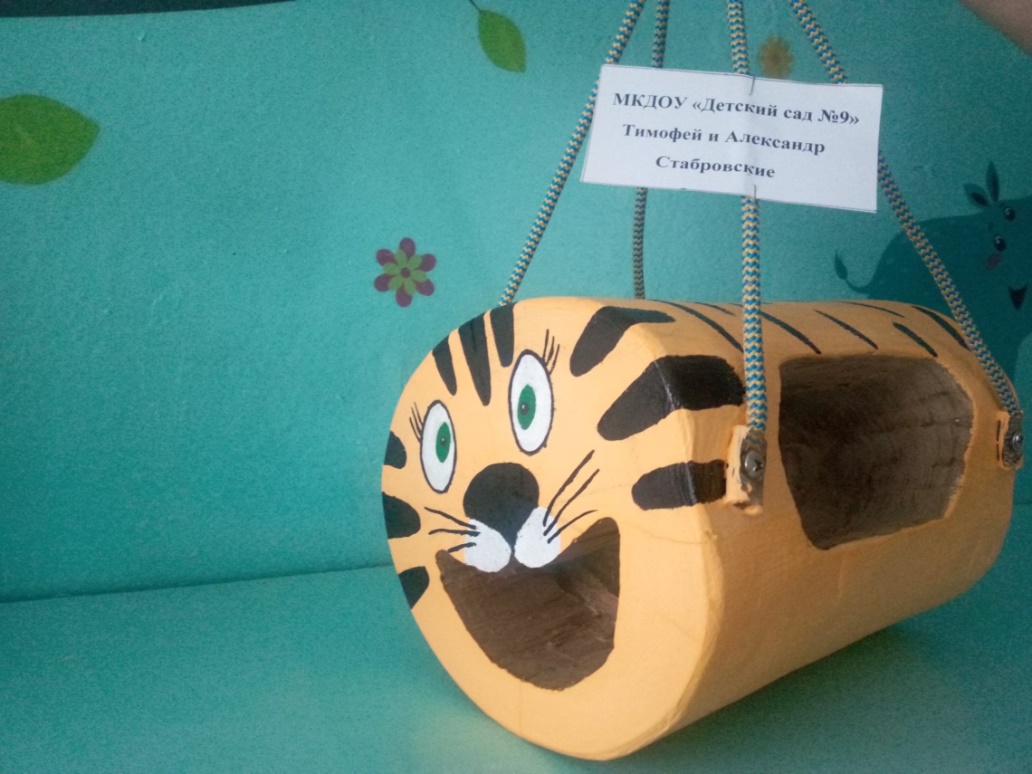 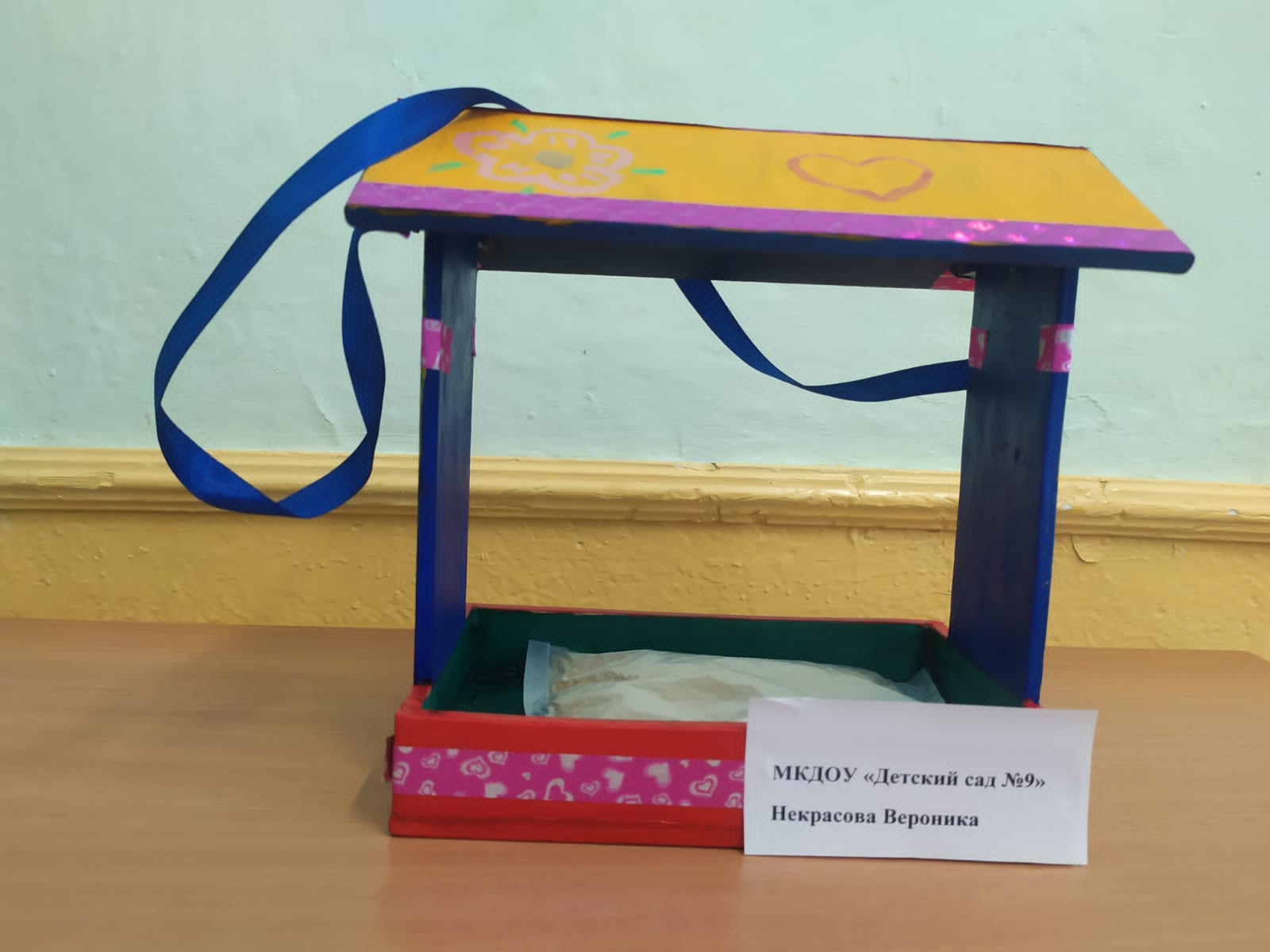 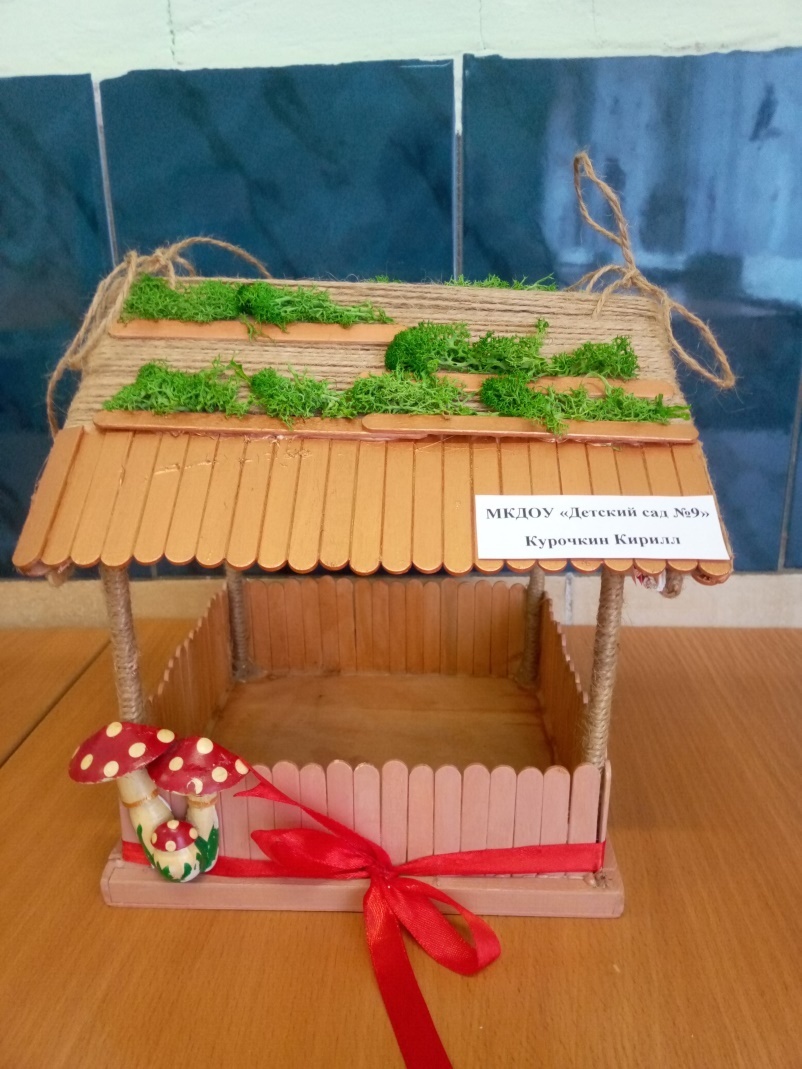 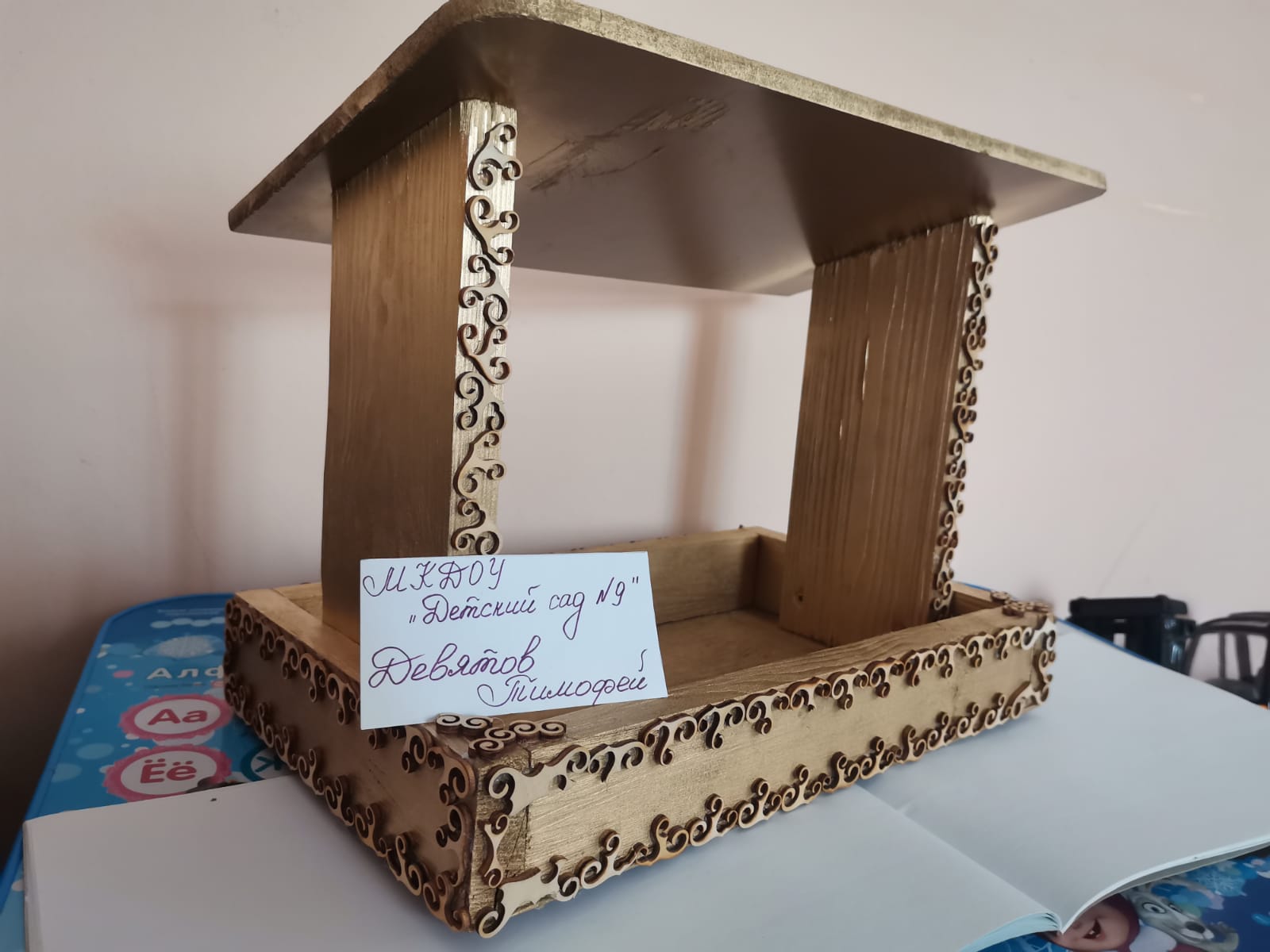 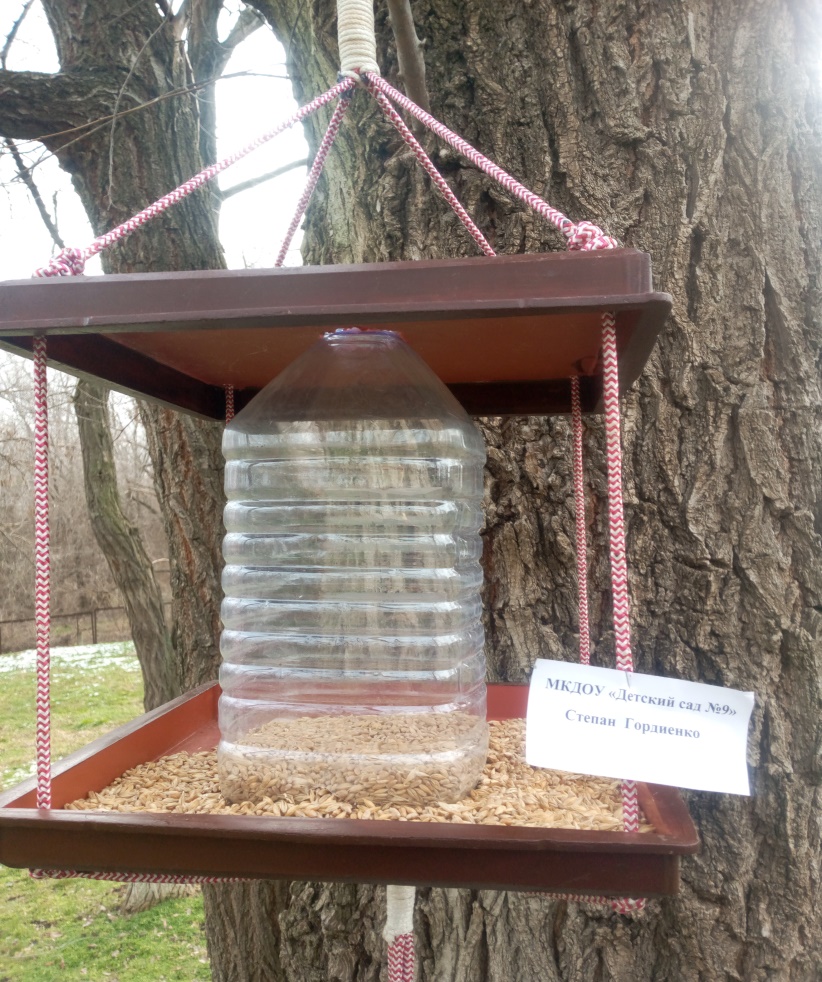 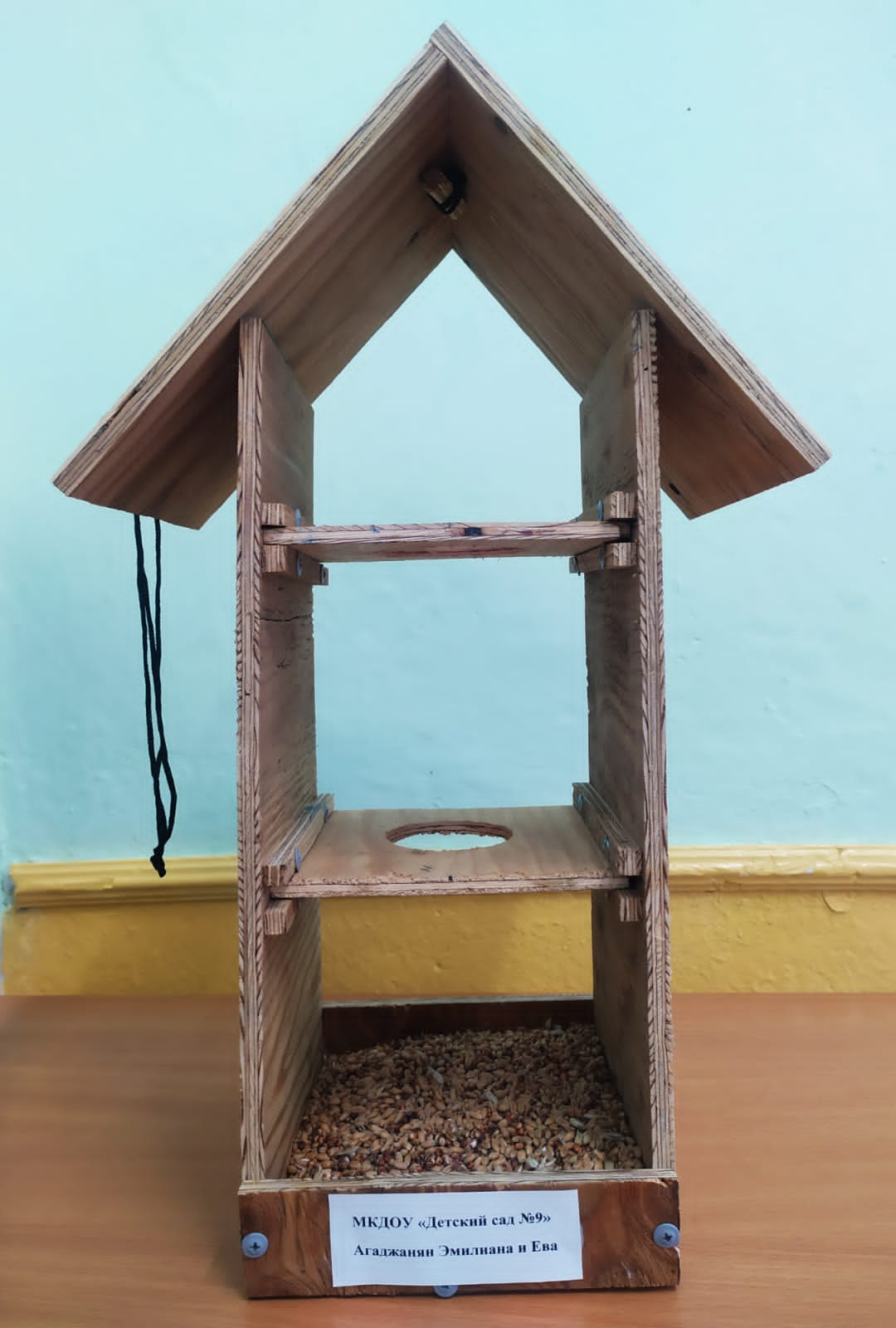 Текстовый отчет :В ДОУ в период проведения акций  была проведена  следующая работа: родители вместе с детьми   дома смастерили  кормушки и  принесли их в детский сад. Так же кормушки были сделаны в ДОУ на занятиях по художественному труду из бросового материала. Во время тематических прогулок  эти кормушки были развешены по всем участкам.(Приложение 1). Дети положили в кормушки любимые лакомства для зимующих птиц: сало, семечки, зерно, ячмень, хлебные крошки. На протяжении всего времени, выходя на прогулку, ребята вместе  с воспитателями  просматривали кормушки и досыпали корм. Внашем ДОУ была проведена и другая работа. В тематических оформлениях групп (зима), музыкального зала и лестничной площадки  присутствуют картинки зимующих птиц. Это совместная работа педагогов и детей.(Приложение 2)На занятиях по художественно-эстетическому  развитию (рисование, лепка) дети рисовали и лепили снегирей, были сделаны  две коллективные работы. (Приложение 3)С детьми проводились тематические прогулки, познавательные беседы, подвижные игры: «Птицы на прогулке», «Птичка и  птенчики», «Воробышки и автомобиль», «Кот и воробышки», «Солнышко и снежинка» и др.; дидактические игры «В зимней столовой», «Подскажи словечко», «Закончи предложение». «Кого не стало», «Собери картинку», «Какая птица  лишняя», «Не зевай» и др.Разучены новые физминутки : «Голуби и воробьи» и «Снегири».(Приложение 4)В цикл занятий по познавательному развитию (окружающий мир) были  внесены и проведены занятия на тему «Зимующие птицы».(Приложение 5)В подготовительной группе прошли  логопедические подгрупповые занятия по лексической теме «Зимующие птицы» (Приложение 6)Музыкальным  руководителем было проведено познавательно- музыкальное  развлечение  «Берегите птиц». (Приложение 7)На занятии по художественно-эстетическому развитию (музыка)  выучена песня «Покормите птиц зимой». В свободное от занятий время детям демонстрировались развивающие мультфильмы про зимующих птиц.Приложение 1Кормушки, сделанные  вместе с родителями 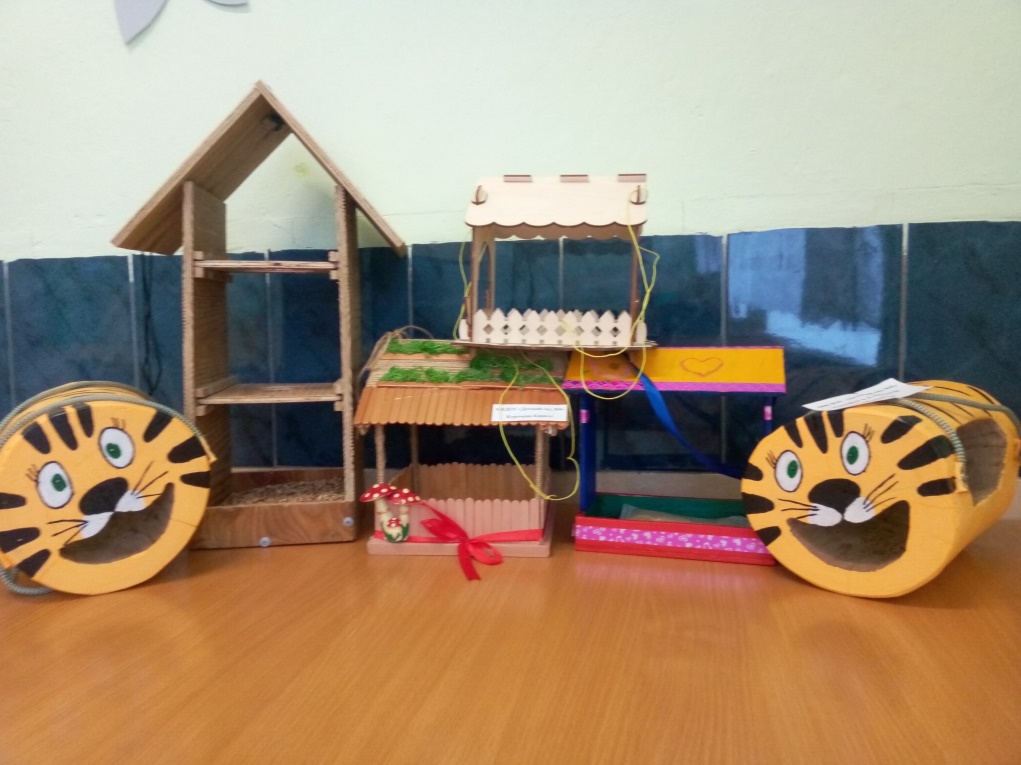 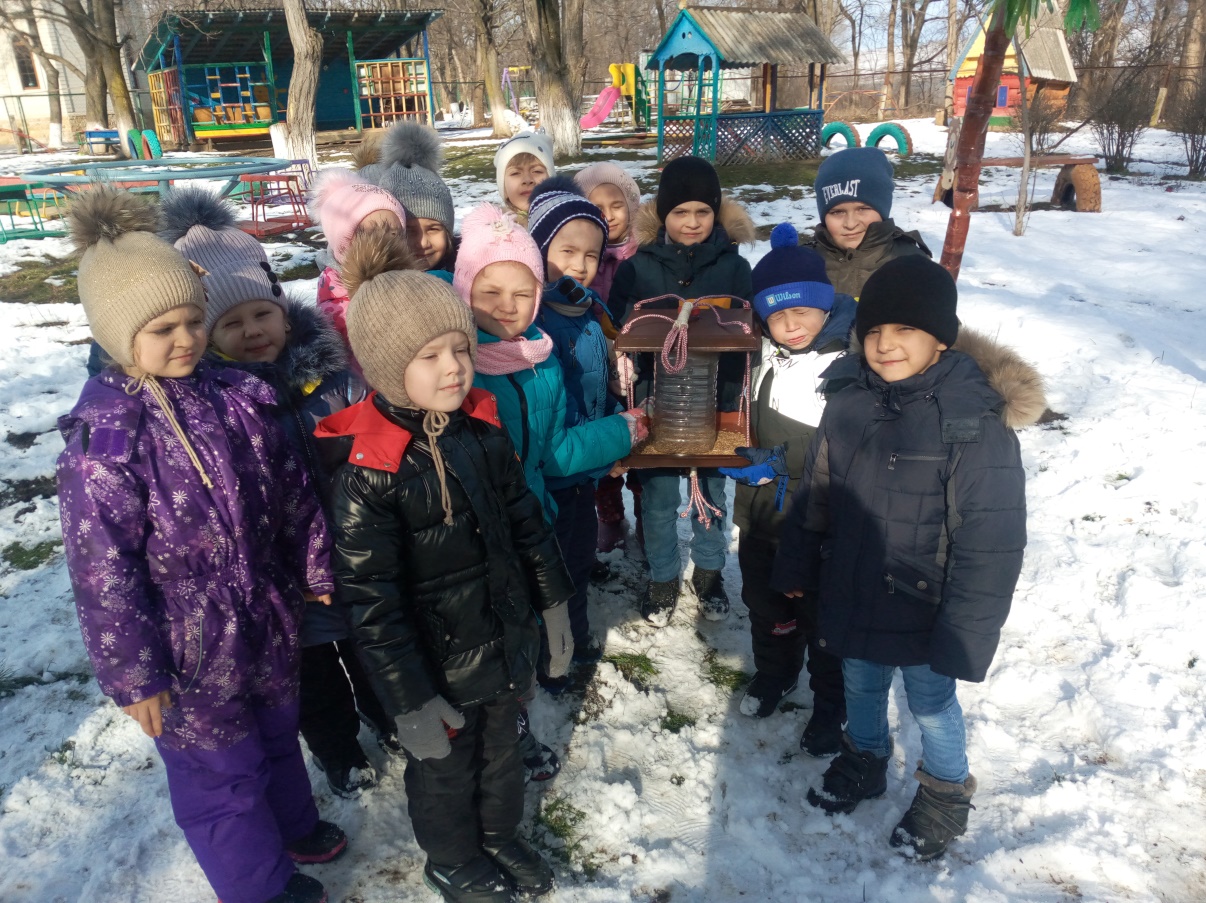 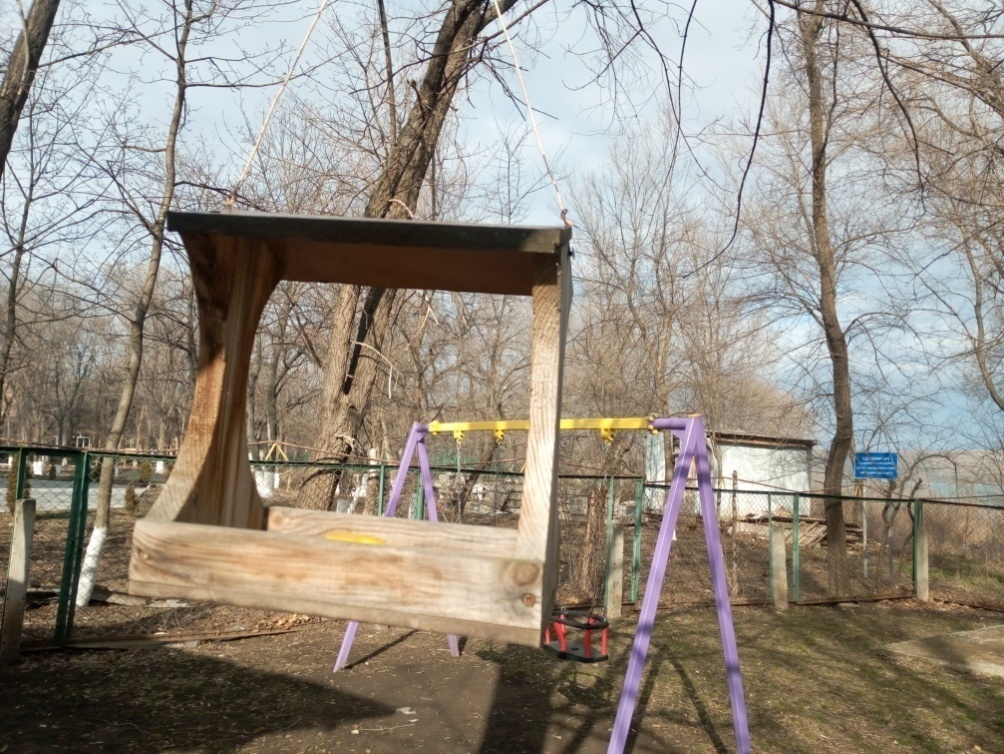 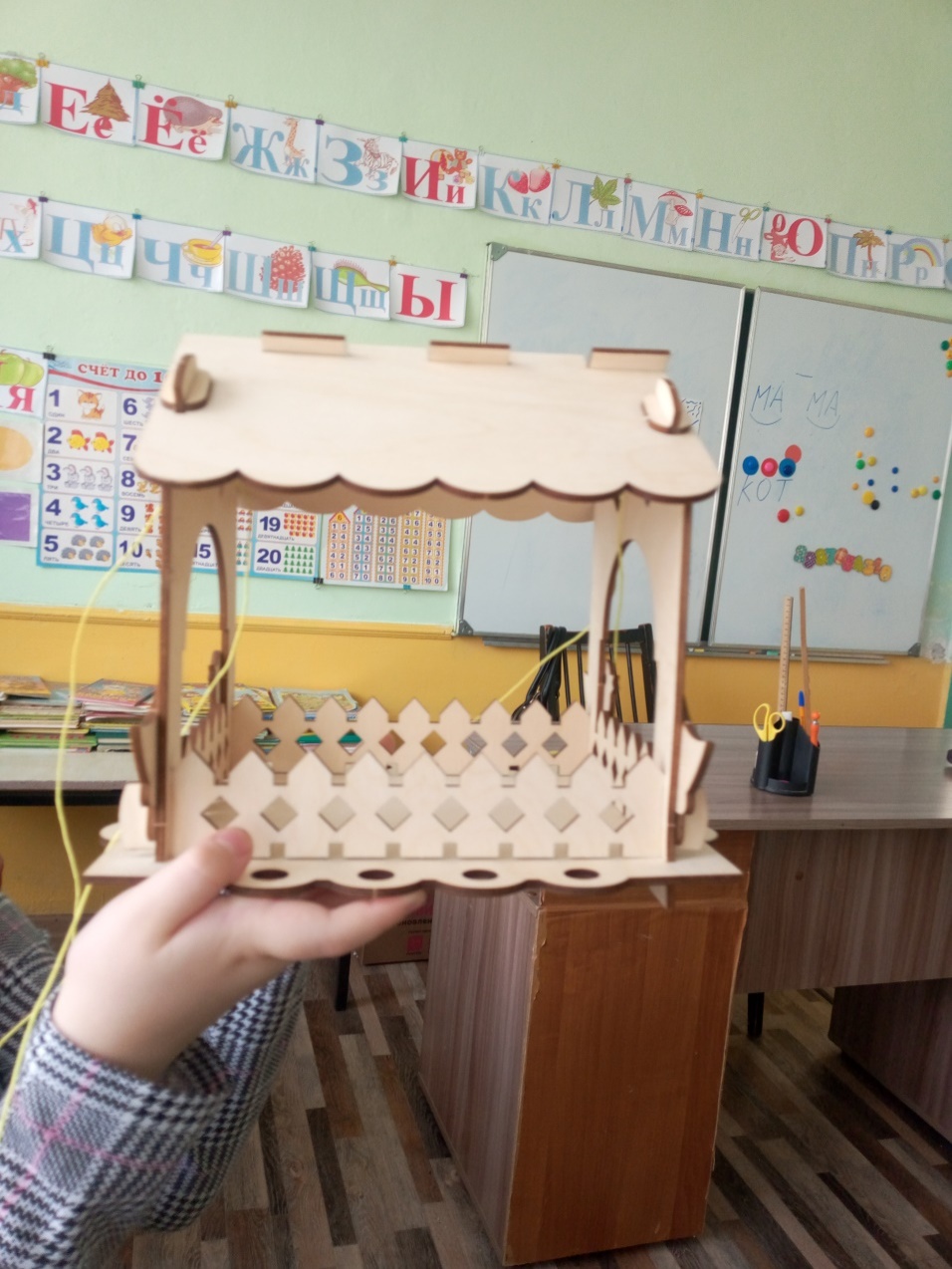 Кормушки, сделанные  с детьми на занятиях  по художественному труду: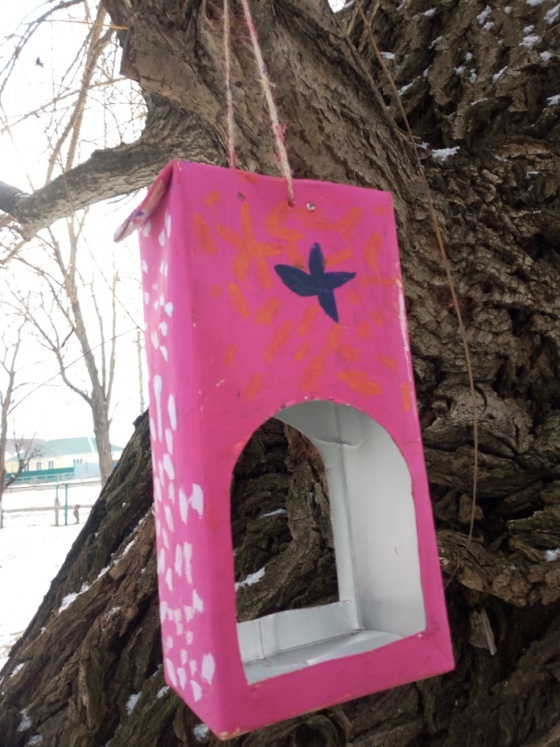 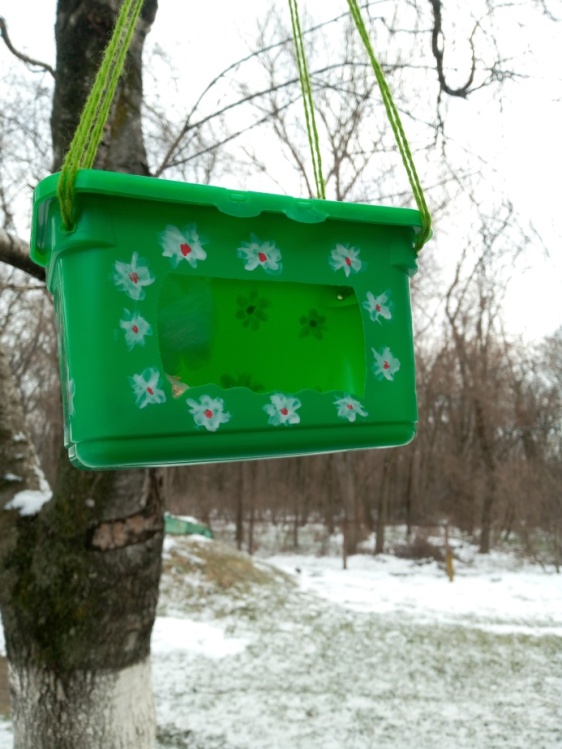 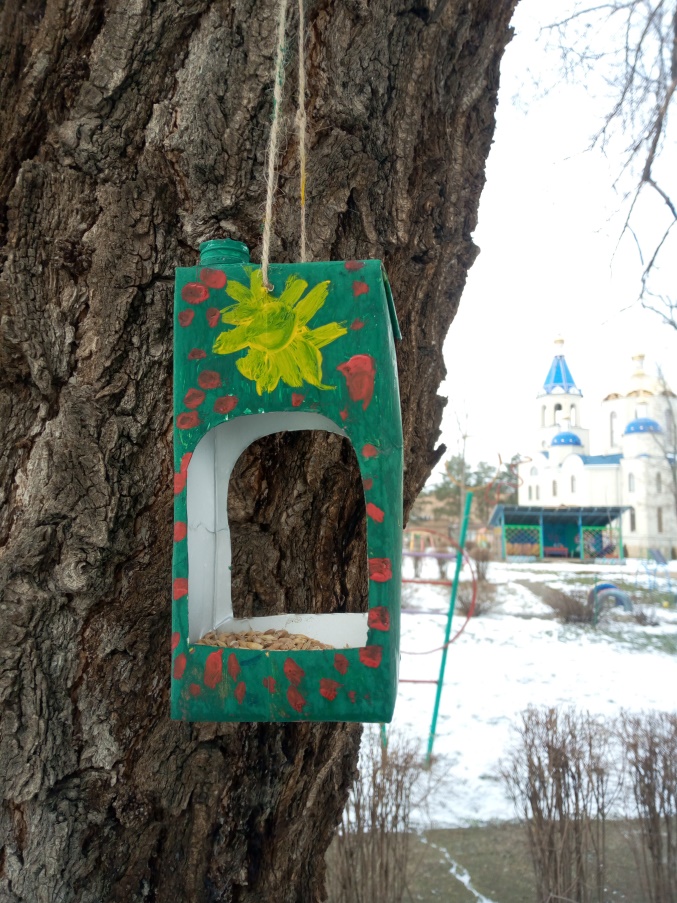 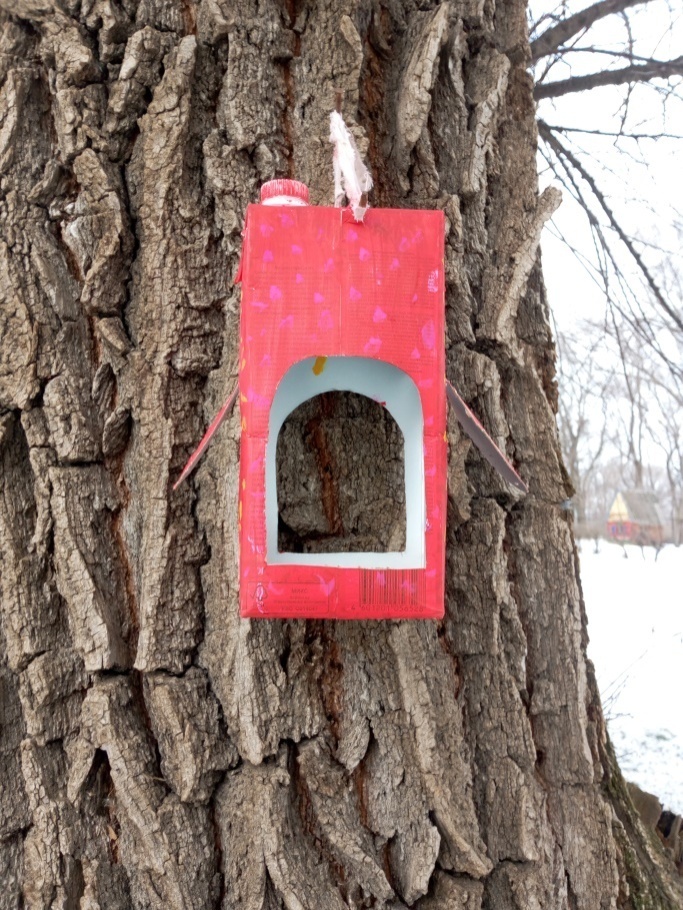 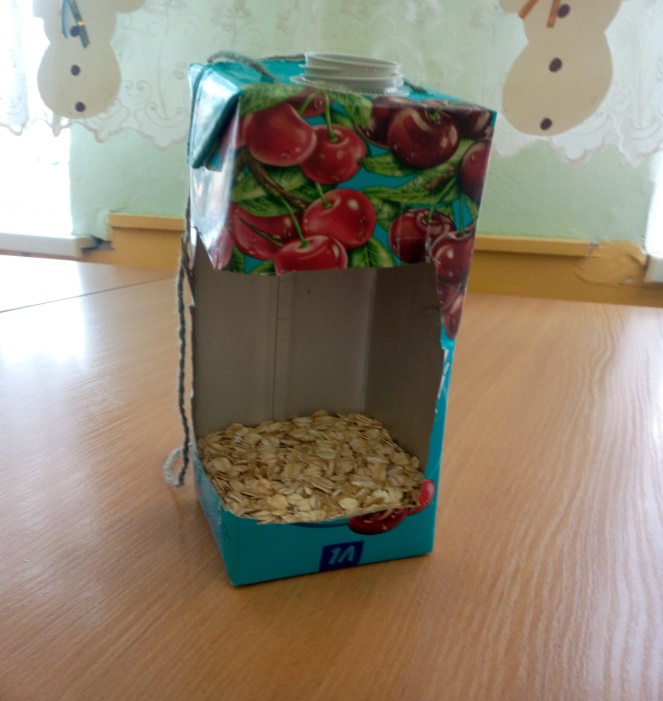 Приложение 2Зимняя композиция  для музыкального зала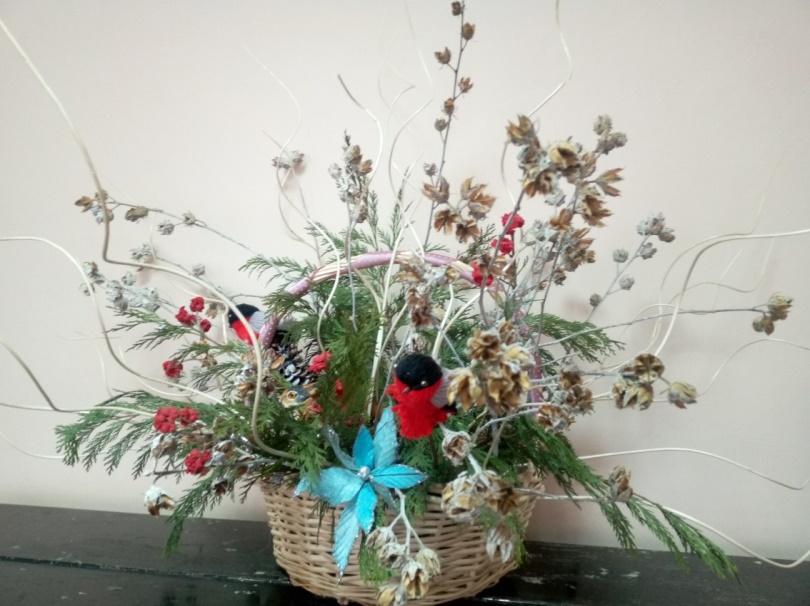 Тематическое оформление групп 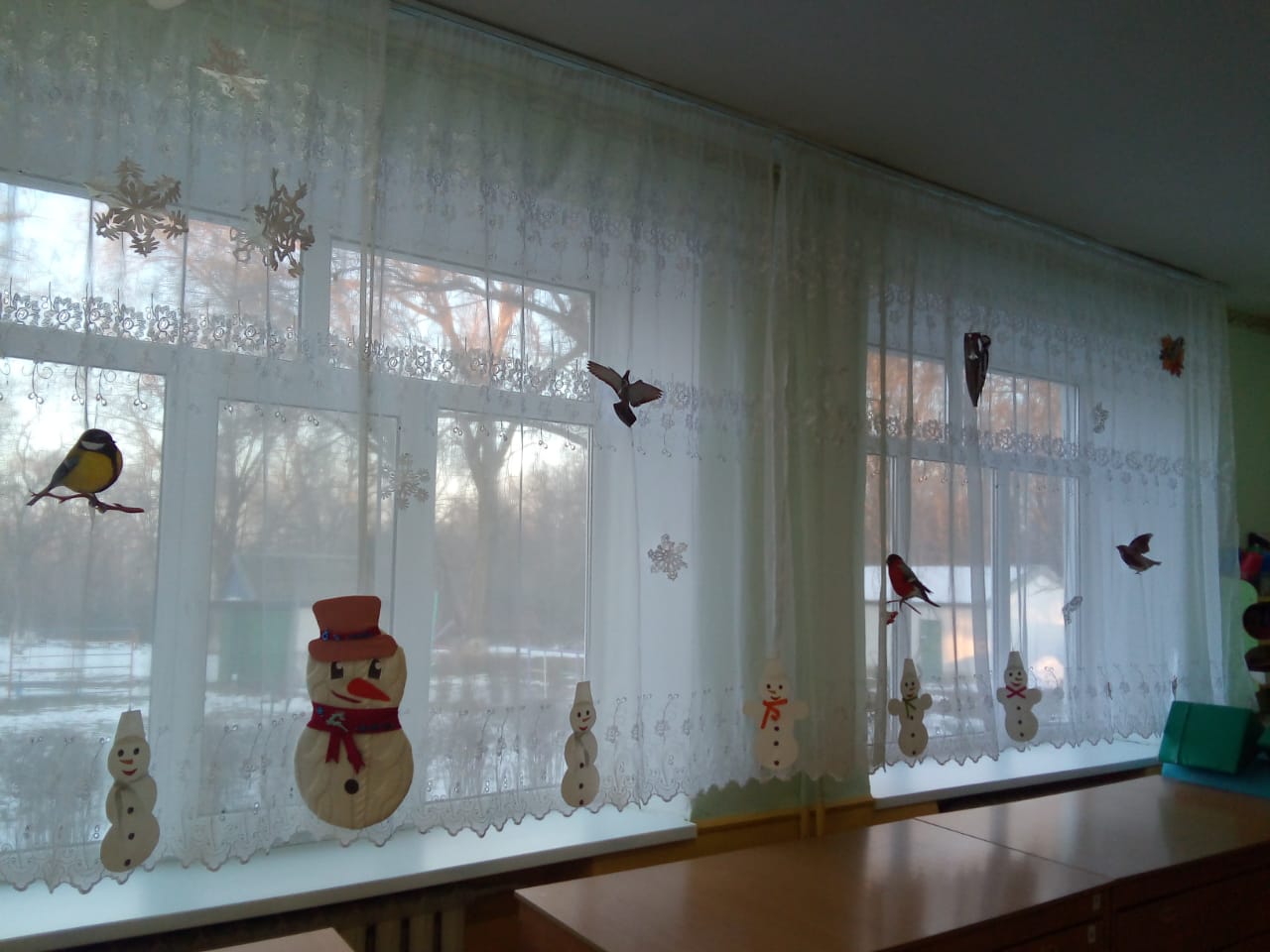 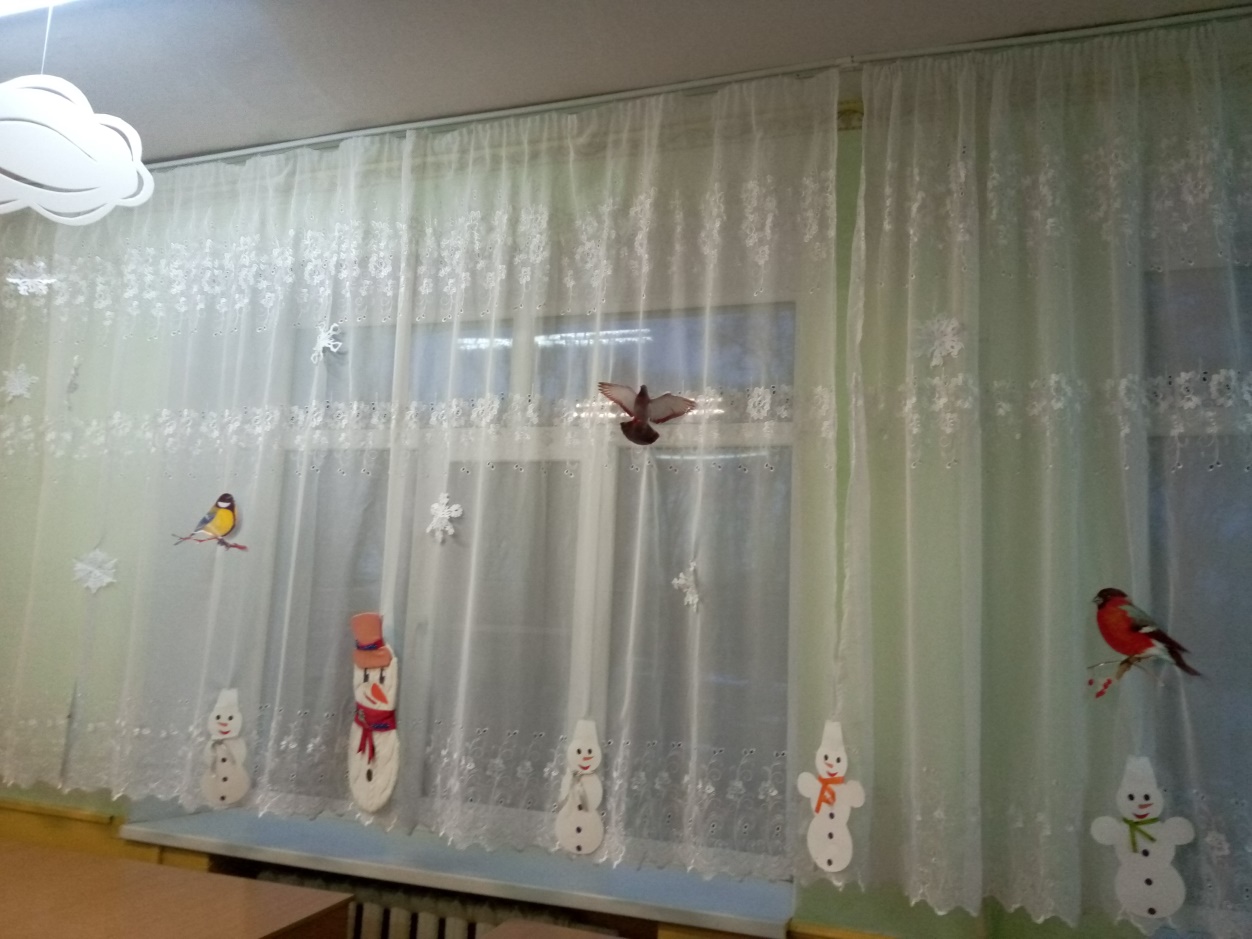 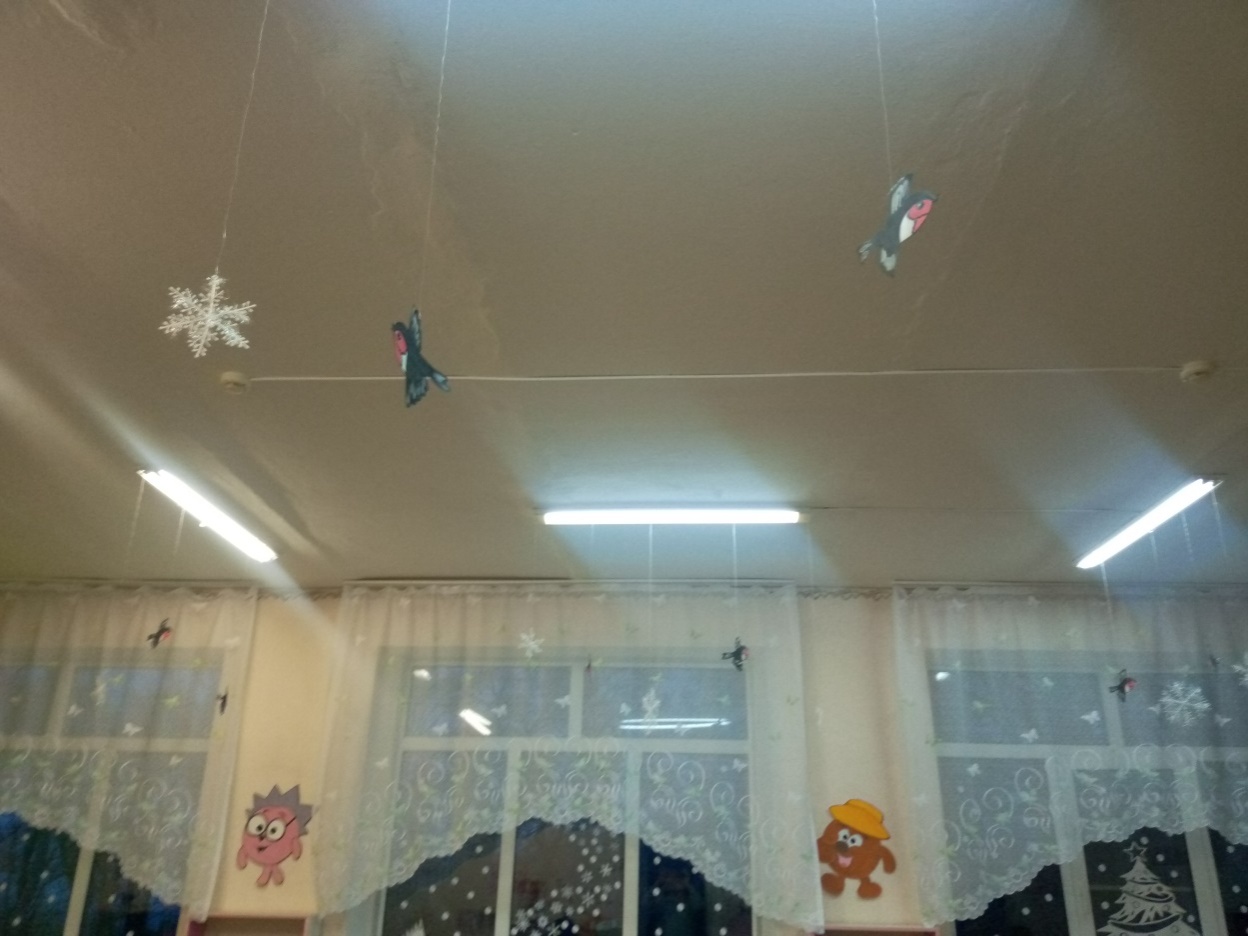 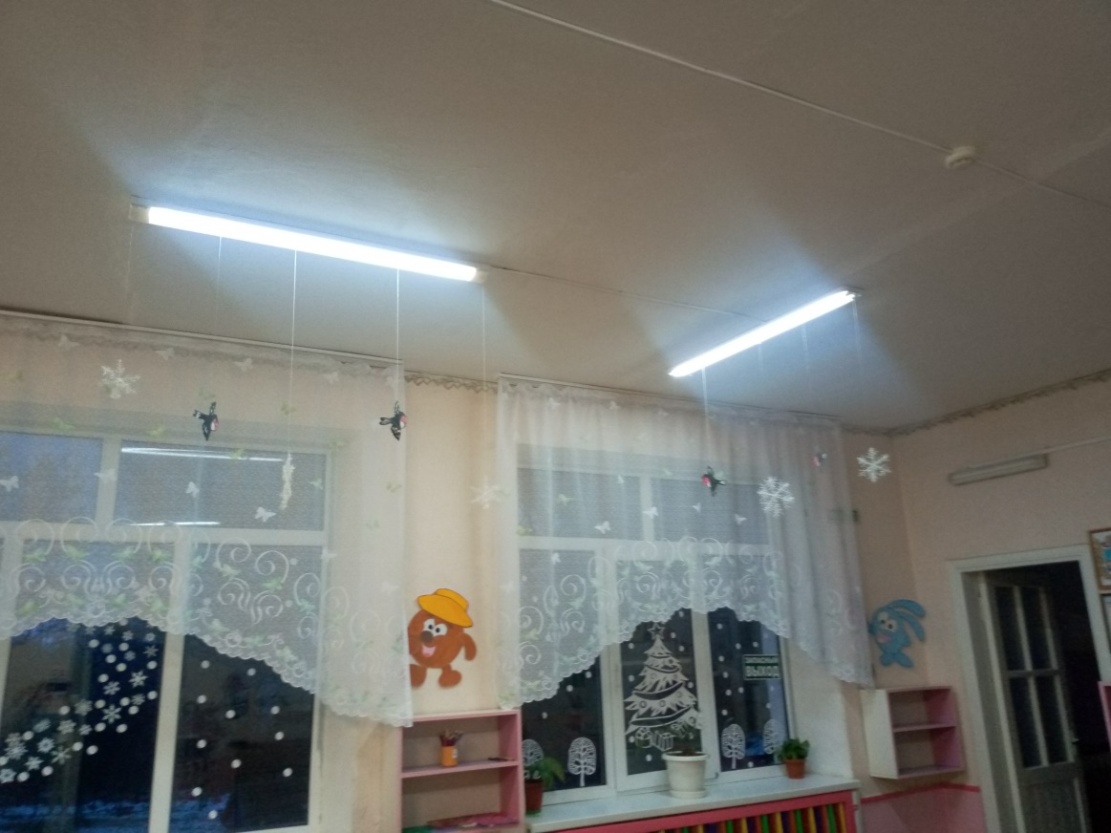 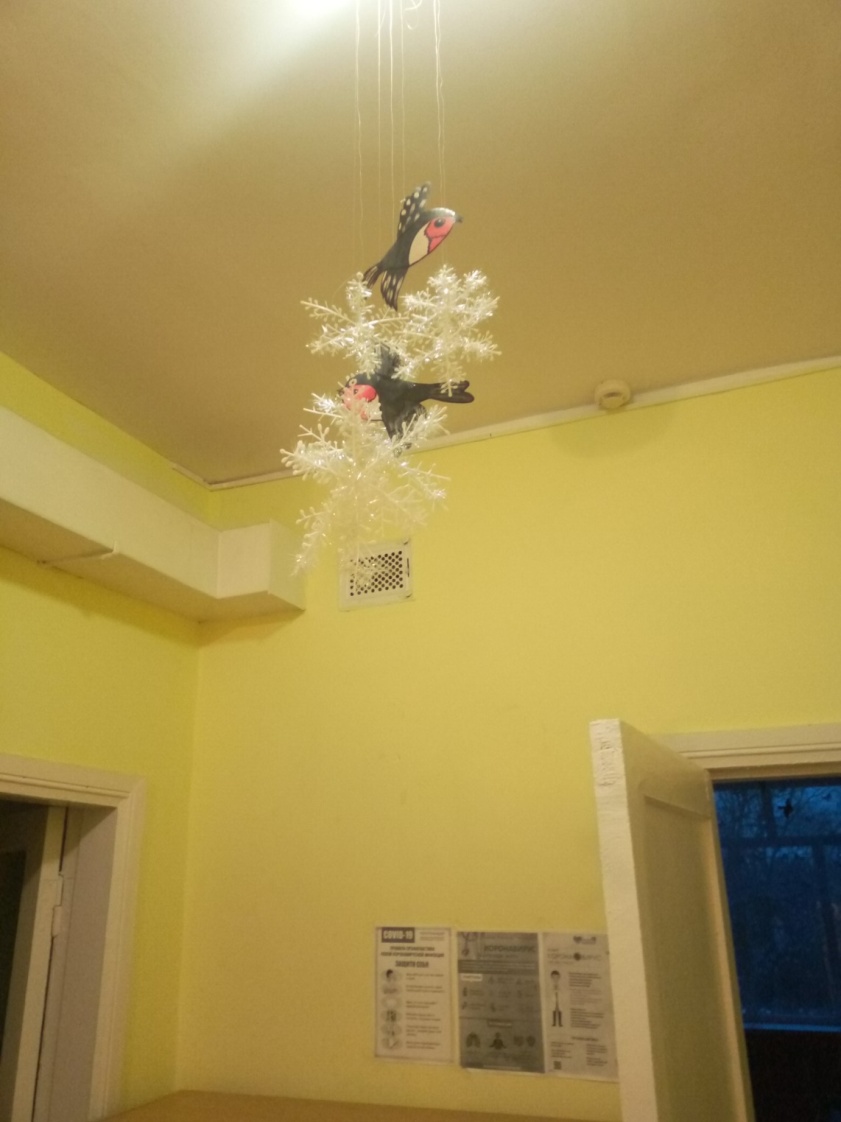 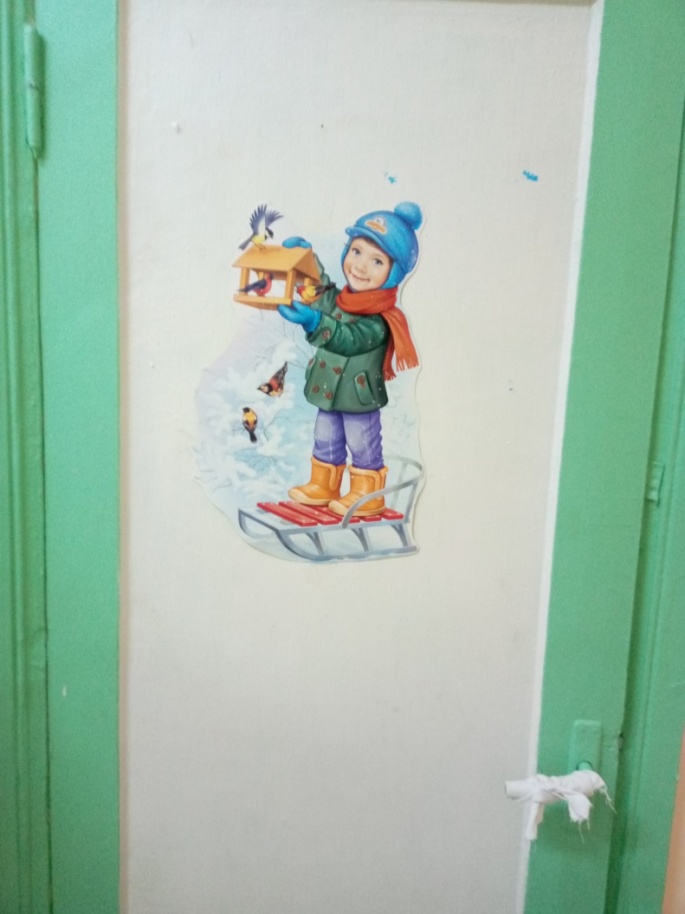 Приложение 3Работы, выполненные на занятиях по художественно-эстетическому развитию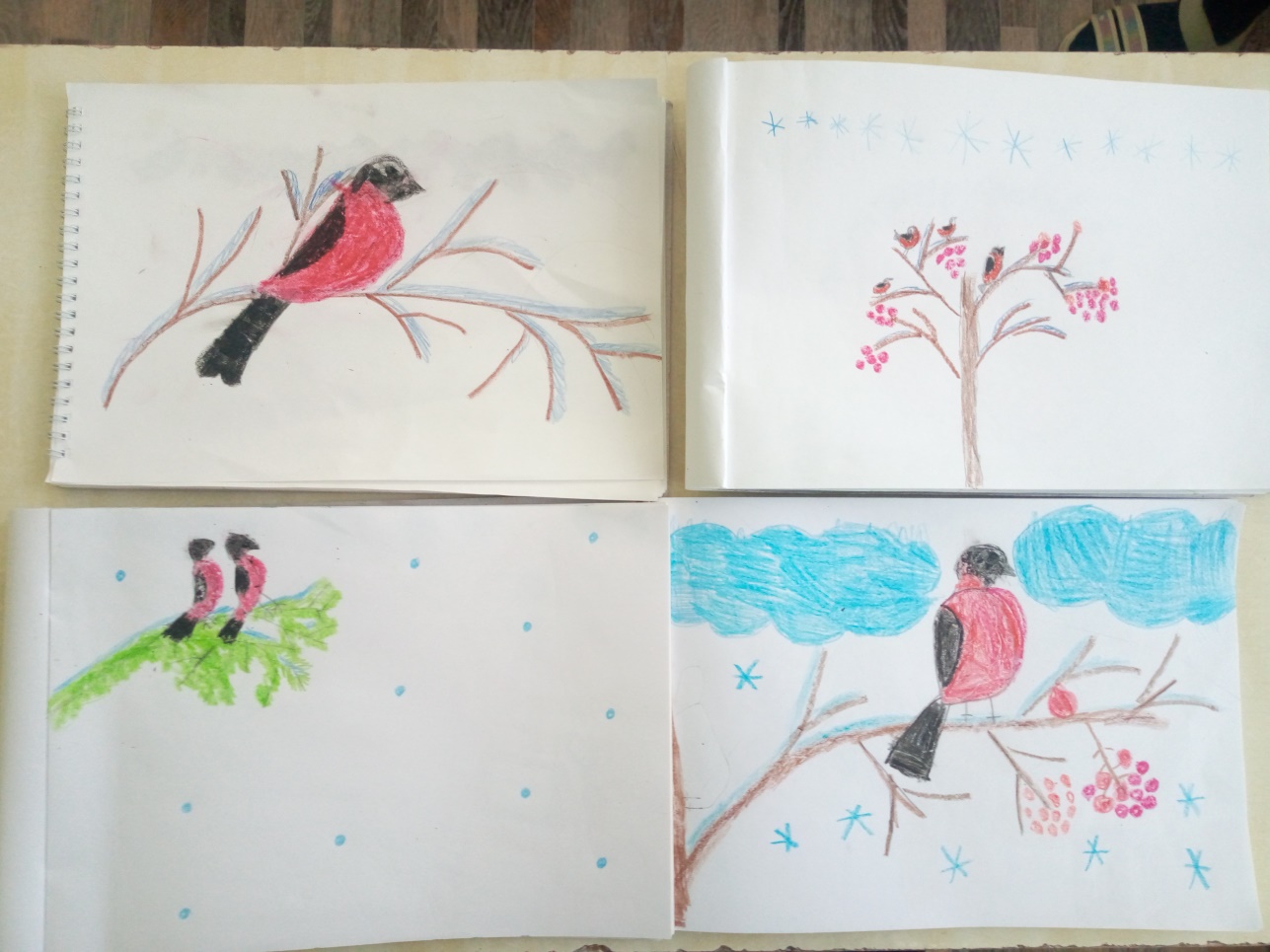 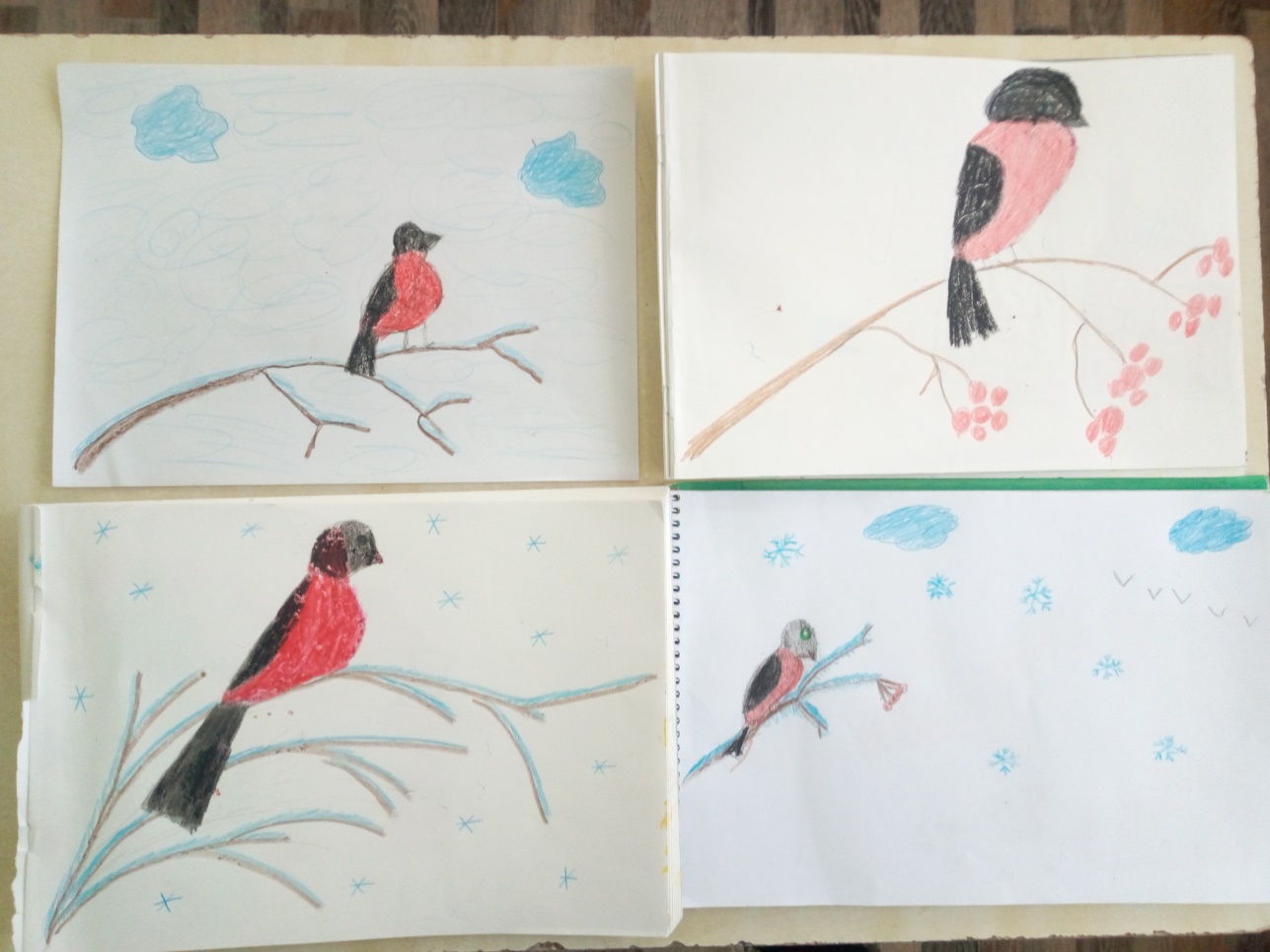 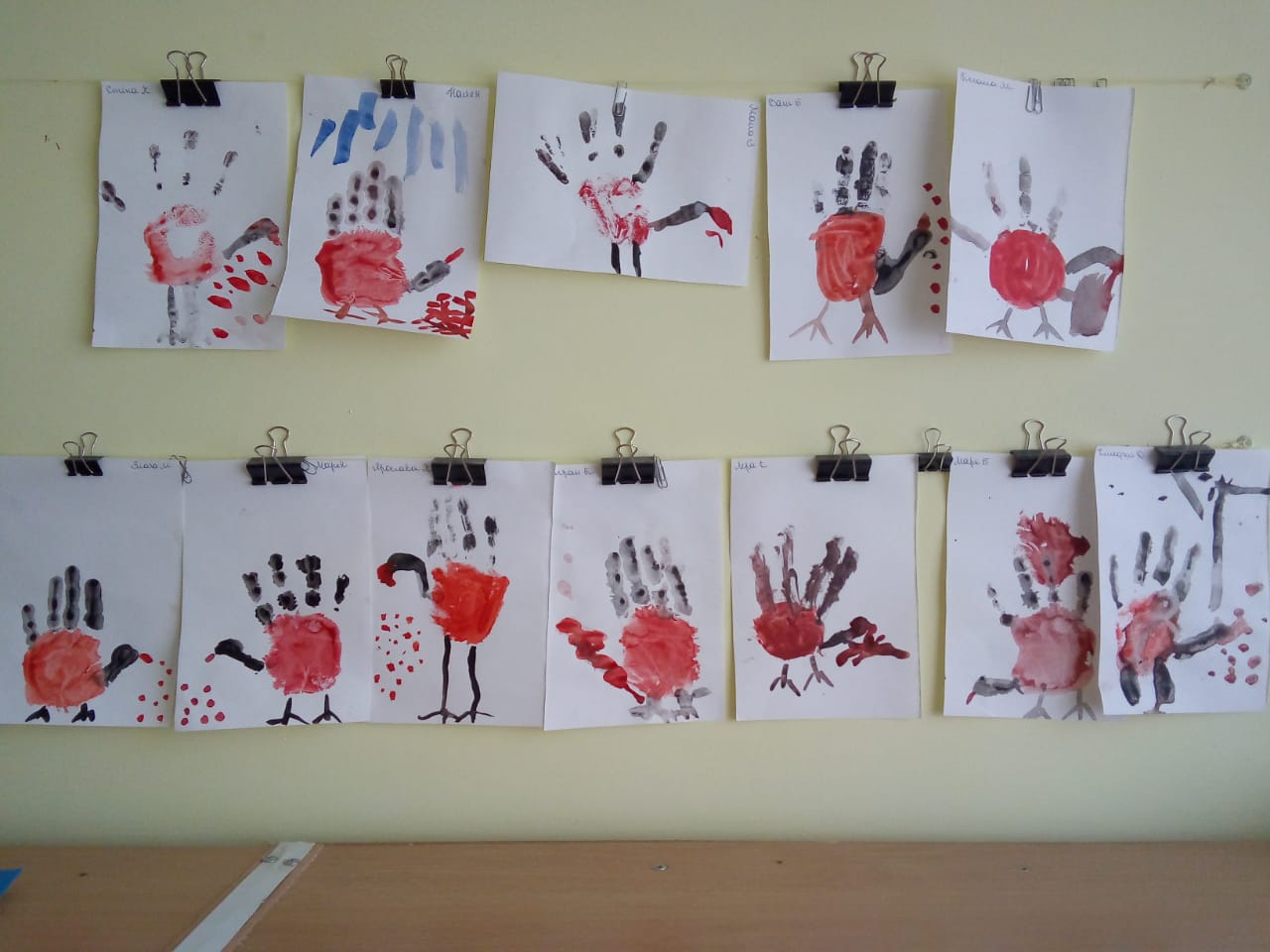 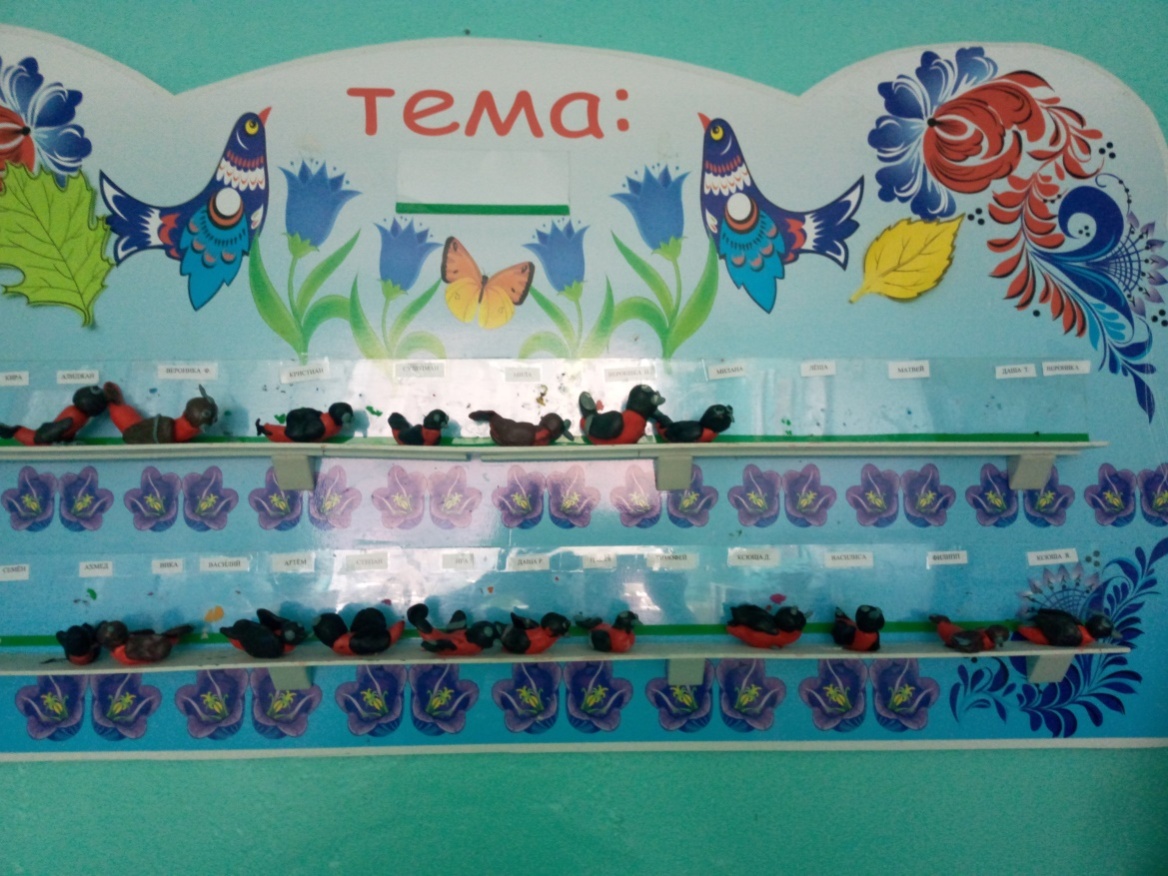 Коллективные работы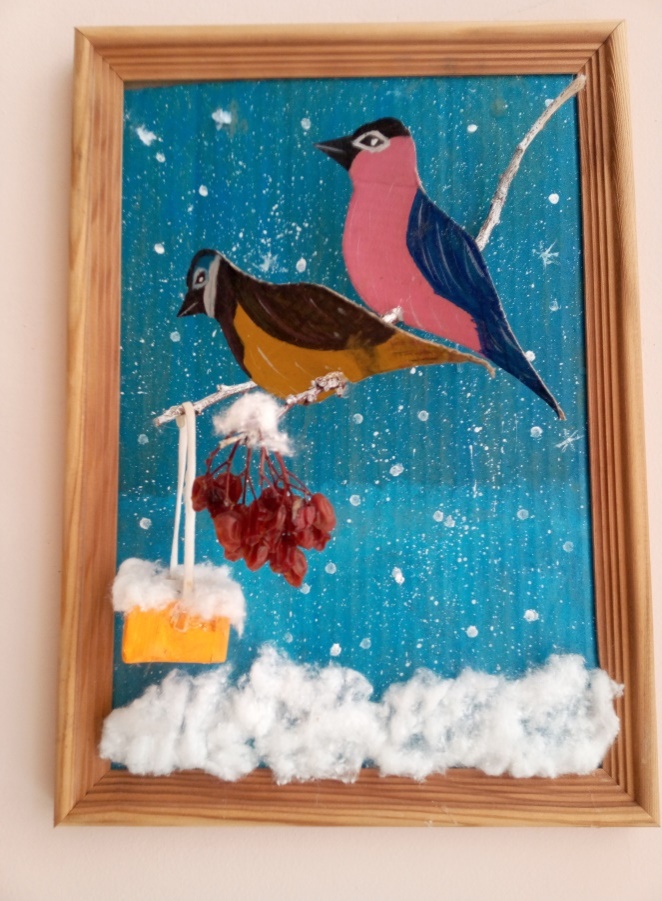 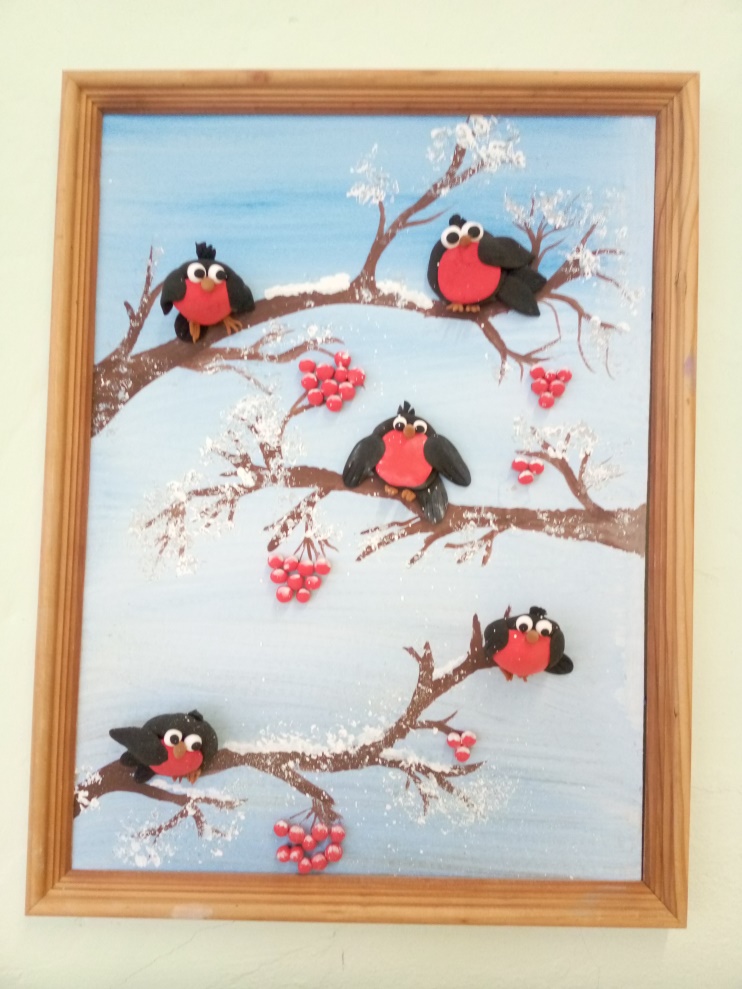 Приложение 4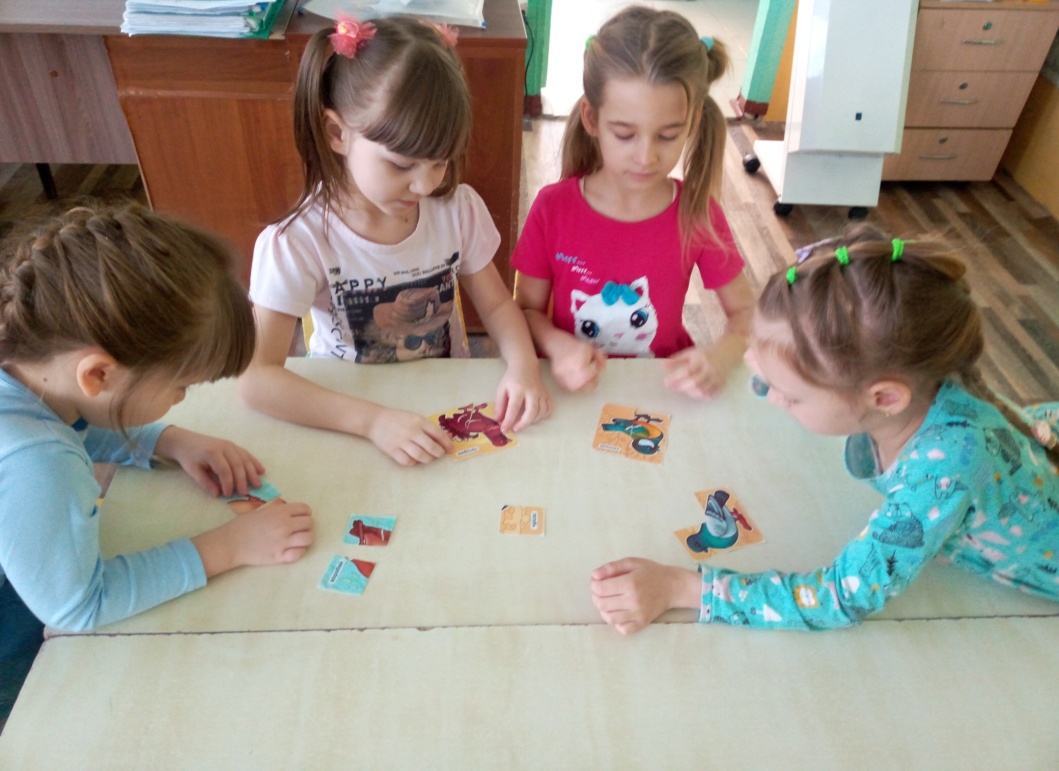 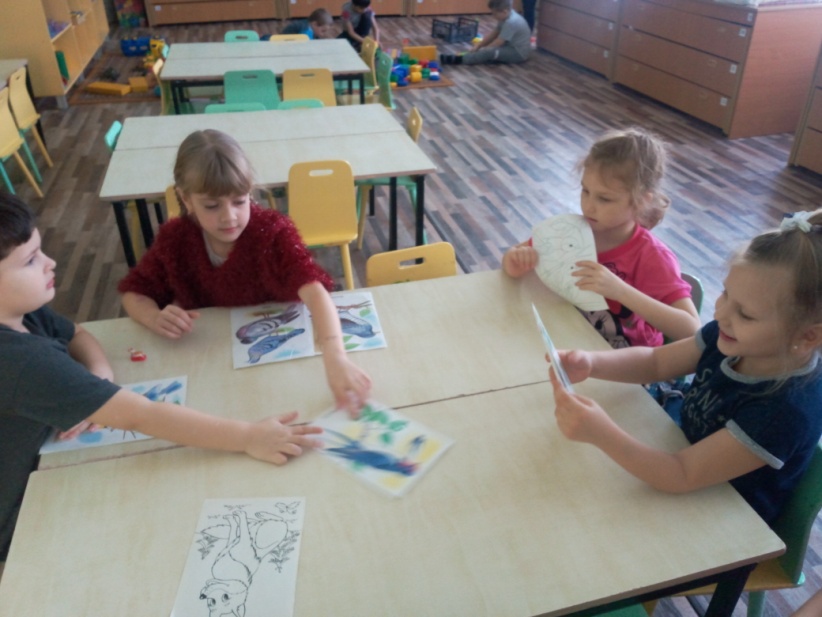 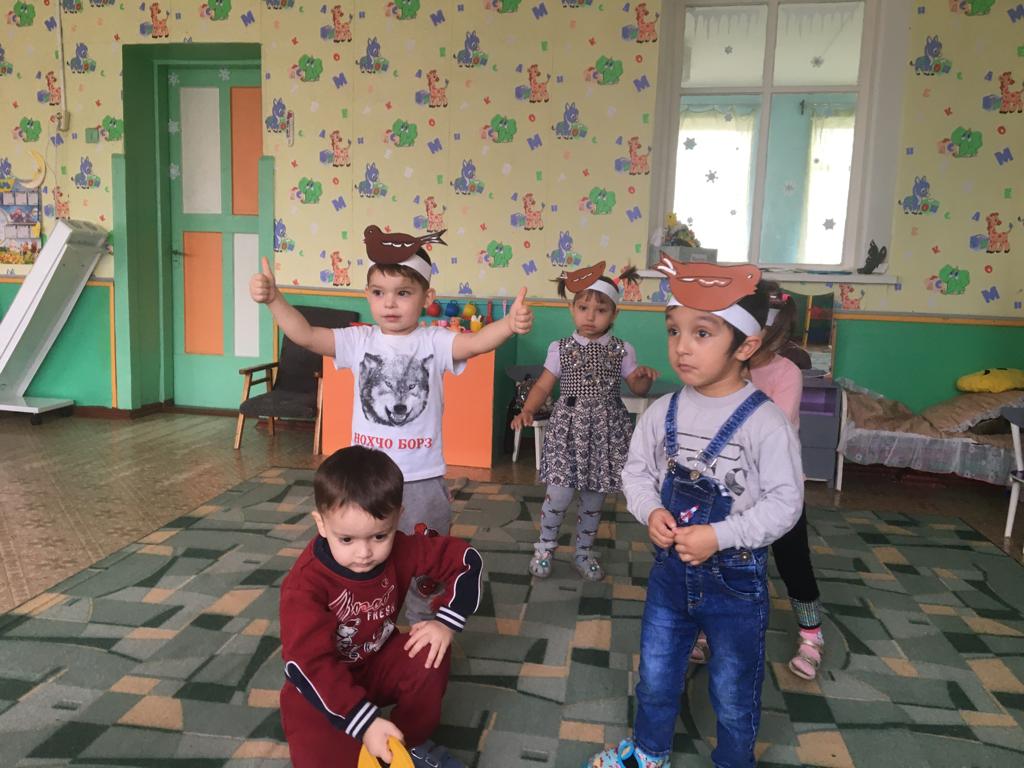 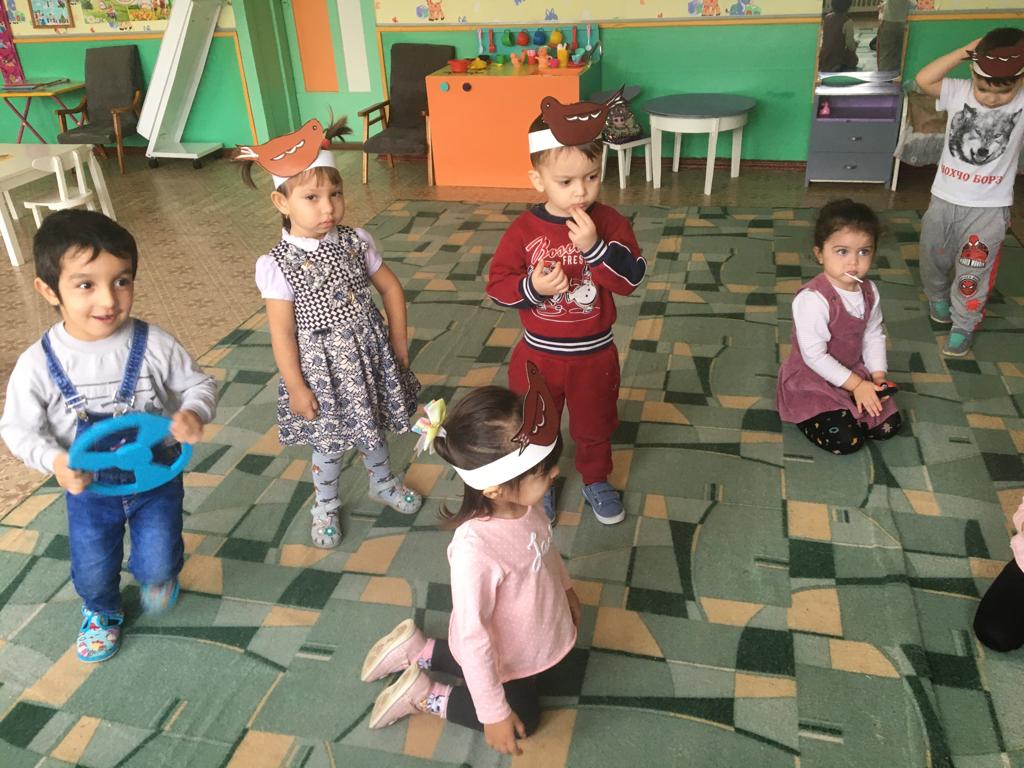 Приложение 5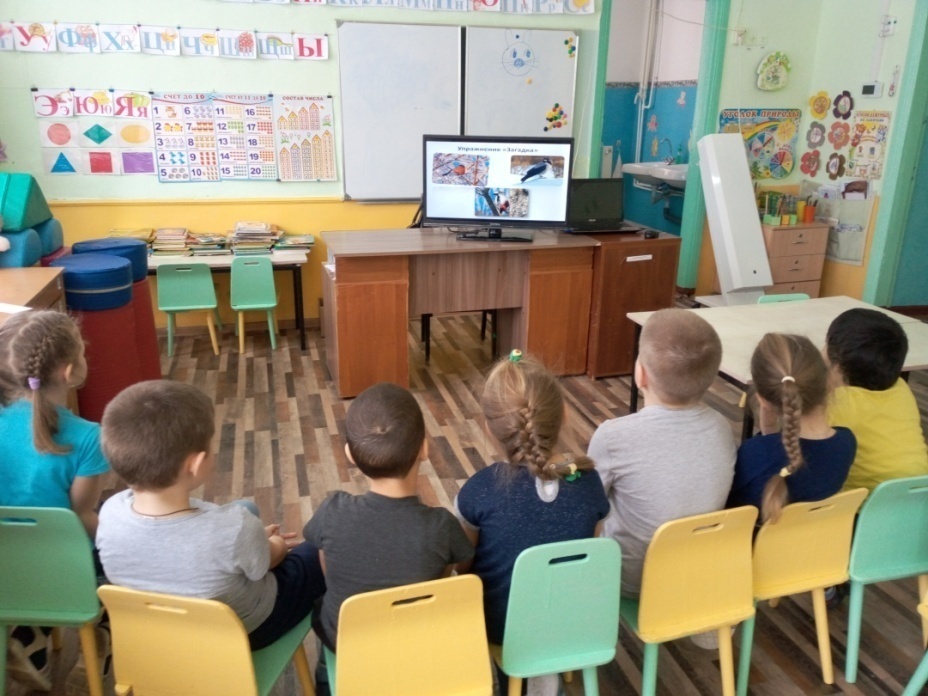 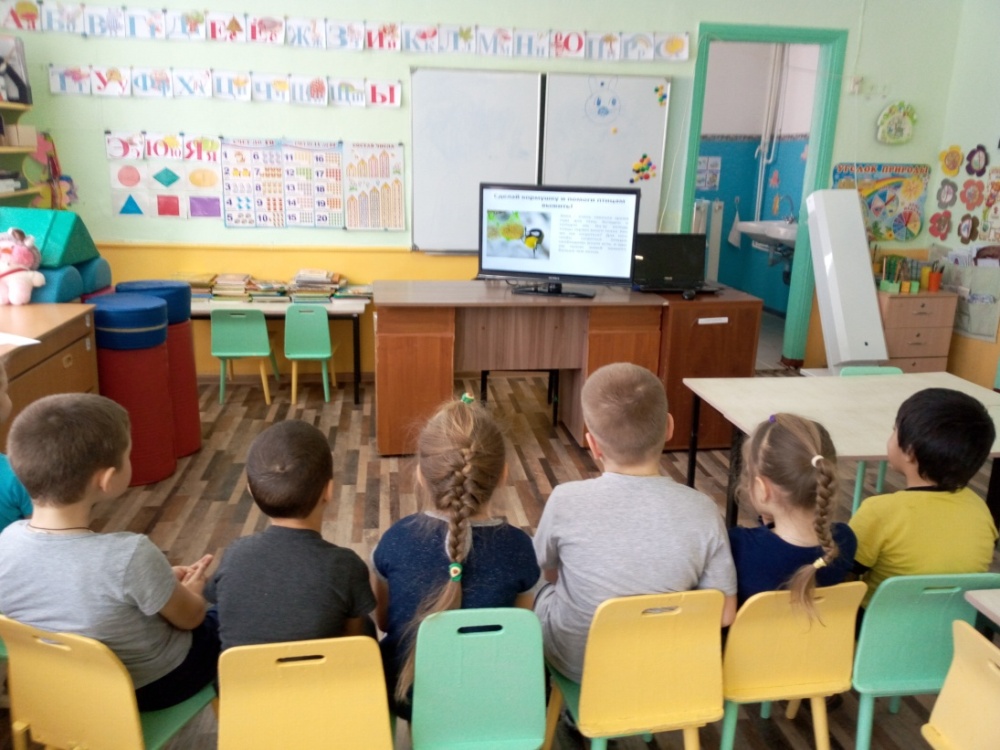 Приложение 6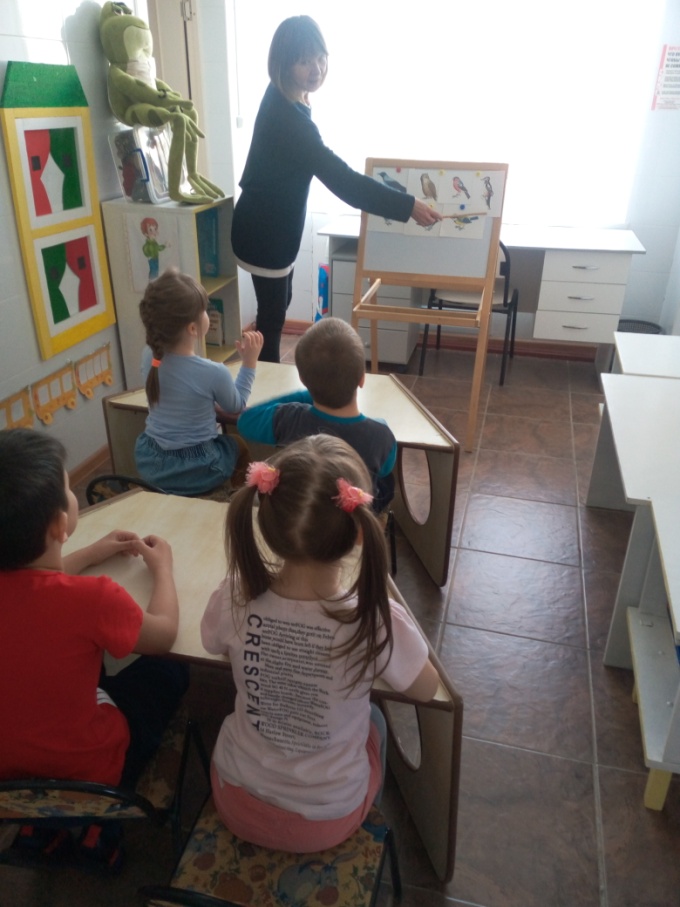 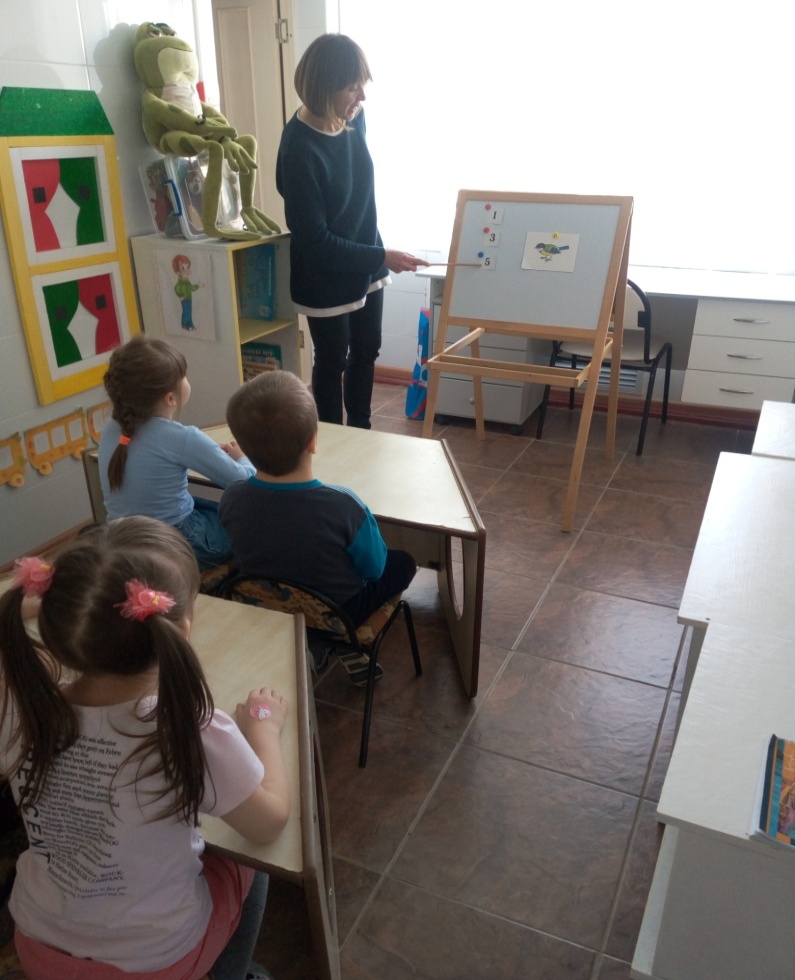 Приложение 7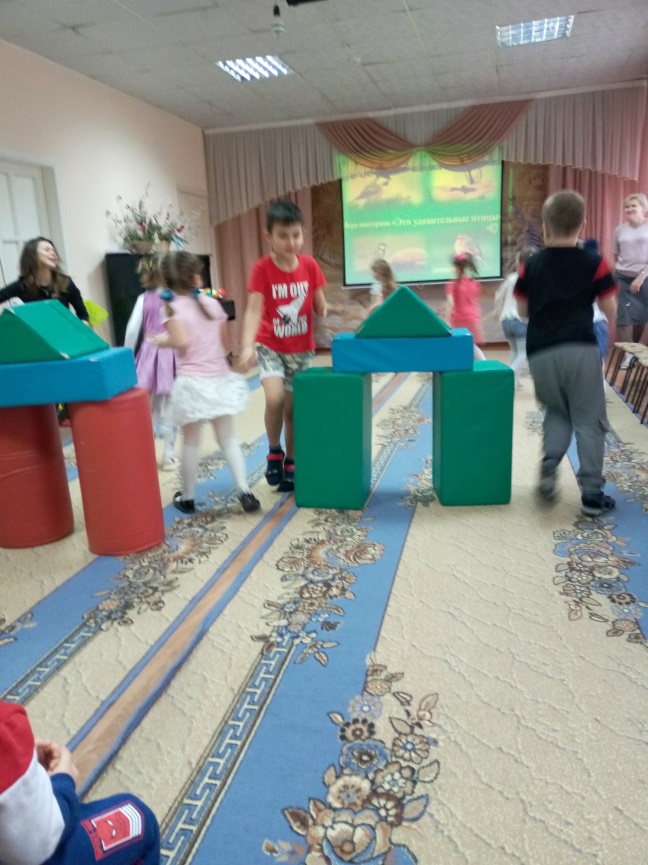 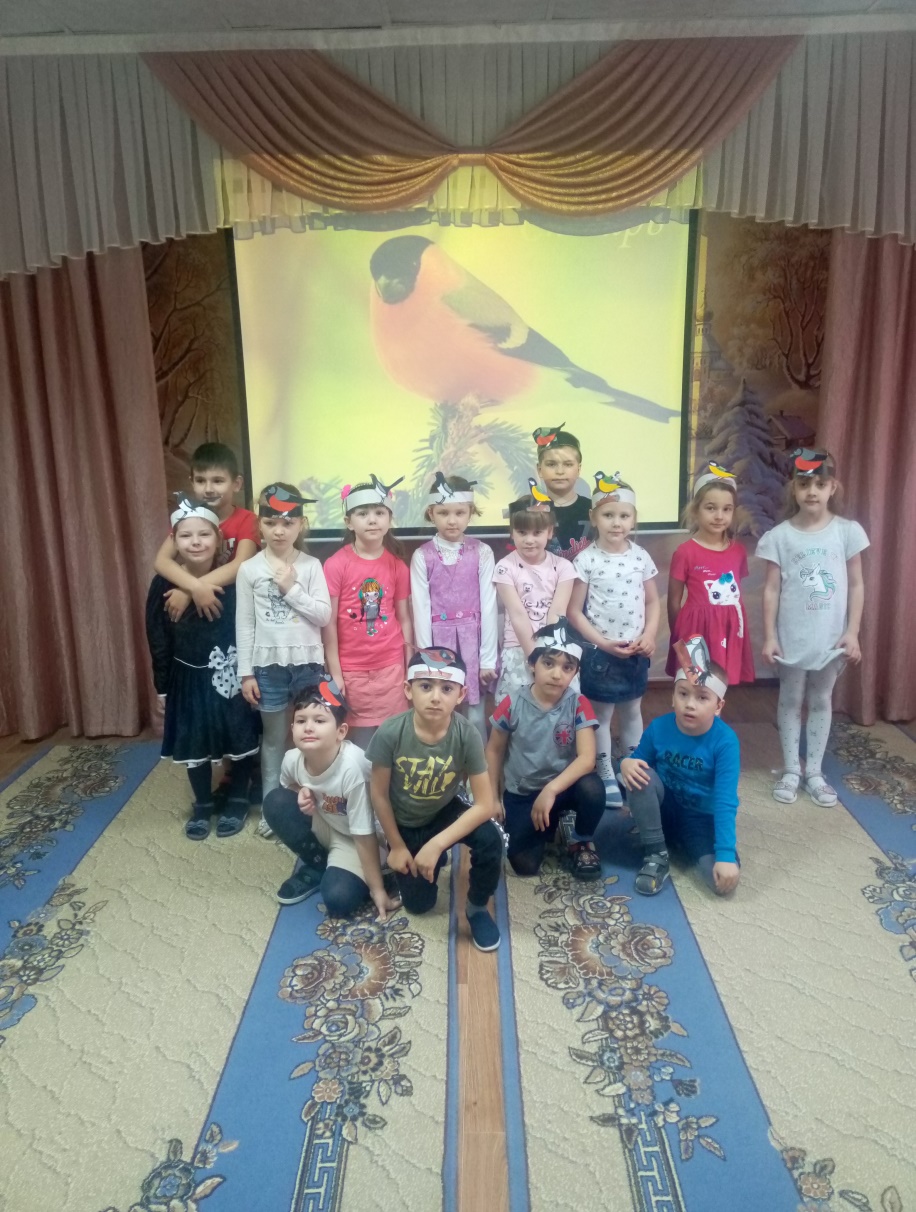 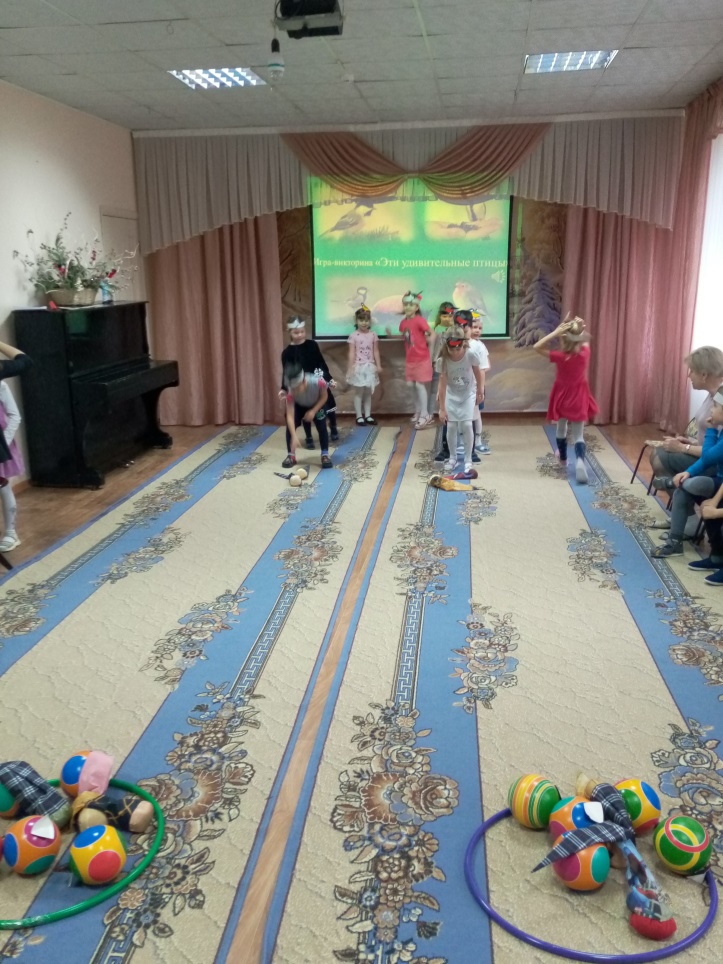 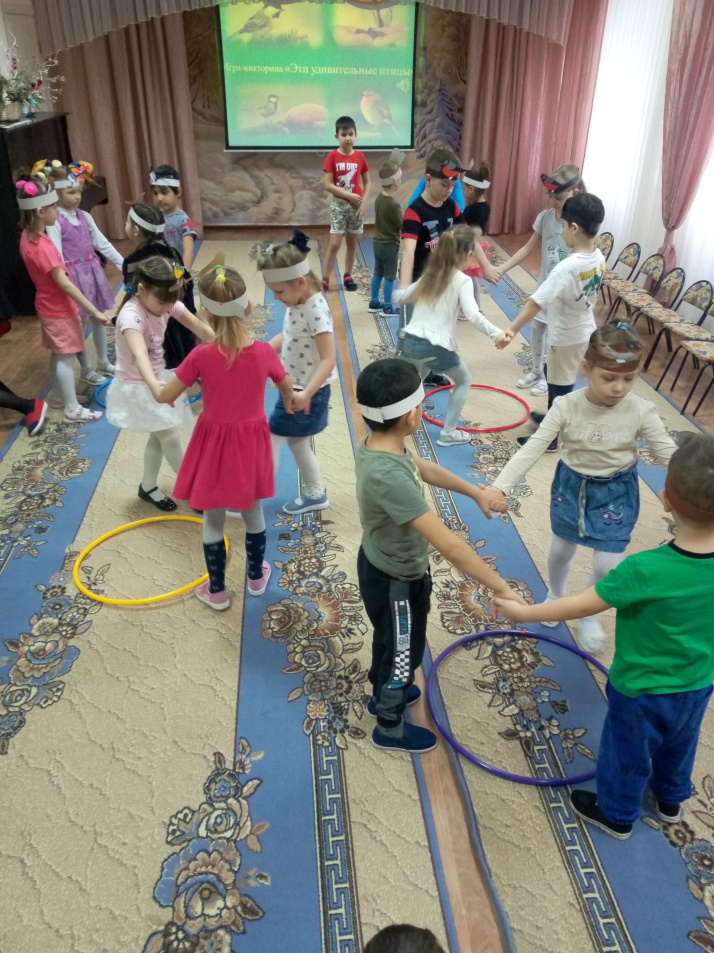 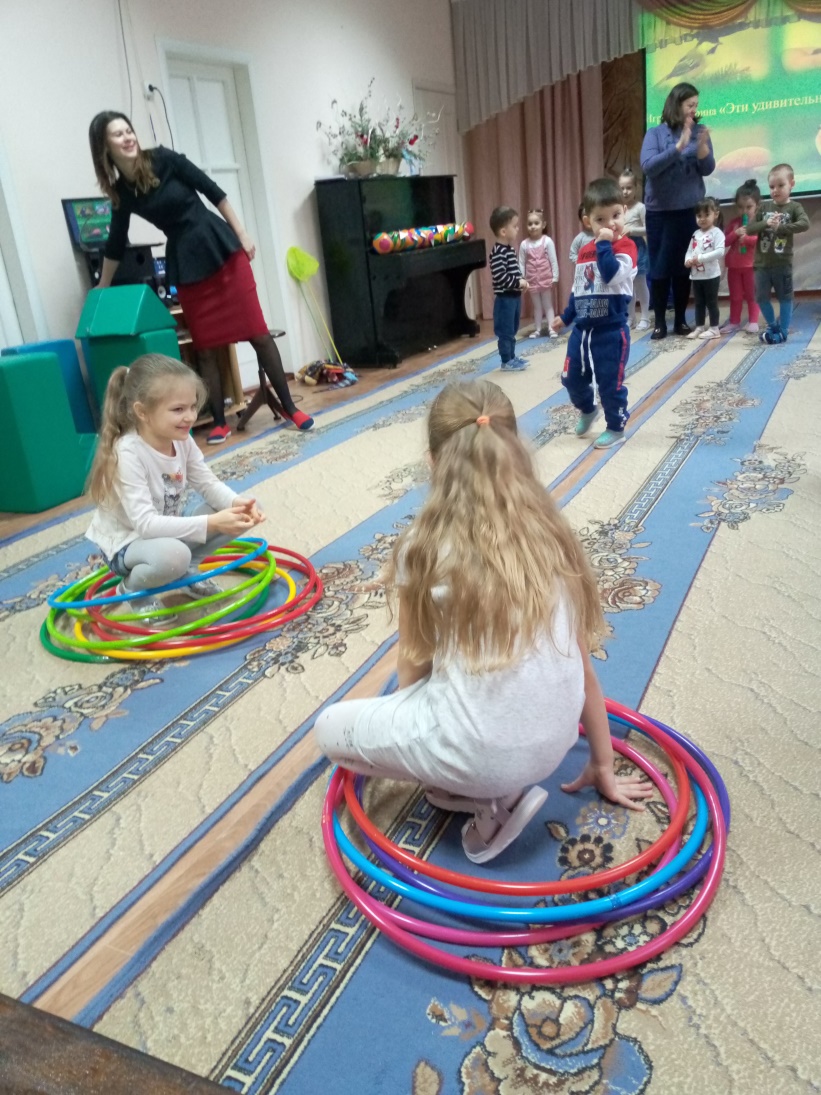 